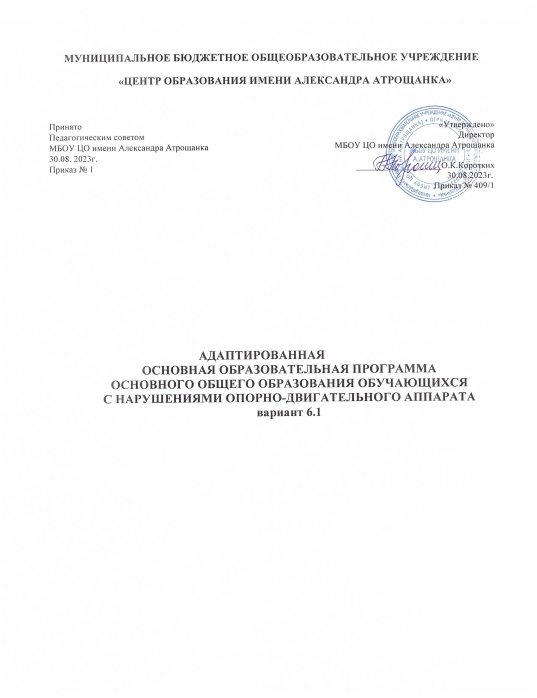 1. ОБЩИЕ ПОЛОЖЕНИЯАдаптированная основная образовательная программа основного общего образования обучающихся с нарушениями опорно-двигательного аппарата (далее – Программа, ПАООП ООО НОДА) разработана на основе  Федерального государственного образовательного стандарта основного общего образования (Приказ Минпросвещения России от 31.05.2021 г. № 287, зарегистрирован Министерством юстиции Российской Федерации 05.07.2021 г., рег. номер – 64101) (далее – ФГОС ООО),  Основной образовательной программы основного общего образования (одобрена решением ФУМО от 18.03.2022 г.) (далее – ПООП ООО), Примерной программы воспитания (одобрена решением ФУМО от 02.06.2020 г.).На основе Программы образовательные организации, осуществляющие образовательную деятельность на уровне основного общего образования, самостоятельно разрабатывают и утверждают адаптированную основную образовательную программу основного общего образования для обучающихся с нарушениями опорно-двигательного аппарата (АООП ООО НОДА).Программа содержит информацию об основных подходах и принципах реализации образовательного процесса обучающихся с нарушениями опорно-двигательного аппарата (НОДА). В современной детской популяции нарушения функций опорно-двигательного аппарата встречаются у 5-7% детей. Двигательные нарушения отличаются большим разнообразием и могут быть выражены в разной степени. В зависимости от причины и времени действия вредных факторов отмечаются следующие виды патологии опорно-двигательного аппарата.Заболевания нервной системы:детский церебральный паралич;миопатия; прогрессирующие мышечные дистрофии;спинальная мышечная атрофия;нарушение функций опорно-двигательного аппарата при торсионной дистонии и других стойких гиперкинетических синдромах врожденной и наследственной природы;тяжелые нарушения опорно-двигательного аппарата после перенесенного полиомиелита, полирадикулоневрита, других нейроинфекций;полиневропатии и другие периферические поражения центральной нервной системы.Врожденная патология опорно-двигательного аппарата:врожденный вывих бедра;кривошея;косолапость и другие деформации стоп;аномалии развития позвоночника;недоразвитие и дефекты конечностей и др.Приобретенные заболевания и повреждения опорно-двигательного аппарата:травмы спинного и головного мозга, конечностей;полиартрит;заболевания скелета (остеомиелит, опухоли костей и др.;системные заболевания скелета (рахит, хондродистрофия). При тяжелой степени двигательных нарушений обучающийся не способен к самостоятельному передвижению, его манипулятивная деятельность ограничена, он не способен к самообслуживанию.При средней степени двигательных нарушений обучающиеся передвигаются неуверенно, при ходьбе используют вспомогательные приспособления (костыли, трости и т. д.). Навыки самообслуживания сформированы недостаточно из-за нарушений манипулятивных функций.При легкой степени двигательных нарушений обучающиеся ходят самостоятельно, уверенно как в помещении, так и за его пределами, владеют навыками самообслуживания, у них достаточно развита манипулятивная деятельность. Однако могут наблюдаться неправильные патологические позы и положения, нарушения походки. Движения характеризуются плохой скоординированностью, неловкостью, замедленным темпом. Снижена мышечная сила, имеются недостатки мелкой моторики. Общая характеристика ПАООП ООО НОДА Примерная адаптированная основная образовательная программа основного общего образования обучающихся с НОДА представлена в двух вариантах (6.1. и 6.2.), каждый из которых адресован определенной категории обучающихся с нарушениями опорно-двигательного аппарата, имеющих похожие особые образовательные потребности и нуждающихся в сходных специальных условиях обучения. Каждый из вариантов Программы включает три основных взаимосвязанных раздела (целевой, содержательный и организационный). Целевой раздел состоит из пояснительной записки, описания целей, задач, принципов и подходов к реализации Программы, планируемых результатов ее освоения, представленных на уровне предметных, личностных и метапредметных результатов, а также системы их оценки. Он адресован всем субъектам образовательного процесса: обучающимся и их родителям (законным представителям, педагогам, административным работникам и другим специалистам образовательной организации. В содержательном разделе представлены программа развития универсальных учебных действий, примерные программы учебных предметов, воспитания  обучающихся и коррекционной работы.Организационный раздел Программы содержит примерный  учебный план, план внеурочной деятельности, примерный календарный учебный график, примерный календарный план воспитательной работы, характеристику условий реализации Программы (кадровых, психолого-педагогических, финансово-экономических, материально-технических и учебно-методических).По варианту 6.1 адаптированных основных образовательных программ основного общего образования могут получать образование обучающиеся, успешно освоившие вариант 6.1. АООП НОО НОДА  или ООП НОО. При выборе варианта АООП ООО для обучающихся с НОДА на этапе получения основного общего образования необходимо исходить из результатов их обучения на уровне начального общего образования. Если результаты образования соответствуют требованиям освоенного на уровне начального общего образования варианта программы в соответствии с ФГОС НОО обучающихся с ОВЗ, то необходимо продолжать обучение по данному варианту. Если результаты не соответствуют установленным требованиям, необходимо повторно пройти психолого-медико-педагогическую комиссию для изменения варианта программы.Цели и задачи реализации АООП ООО НОДАЦелями реализации АООП ООО НОДА являются:Достижение планируемых результатов: знаний, умений, навыков, компетенций и компетентностей (как академических, так и жизненных), определяемых личностными, семейными, общественными, государственными потребностями и особыми образовательными потребностями обучающихся с НОДА. Становление и развитие личности обучающегося в ее самобытности, уникальности, с учетом имеющихся ограничений в двигательной сфере.Достижение поставленных целей при разработке и реализации образовательной организацией адаптированной основной образовательной программы основного общего образования предусматривает решение следующих основных задач:Обеспечение доступности получения качественного основного общего образования, в том числе специальных условий, учитывающих особые образовательные потребности обучающихся с НОДА, достижение планируемых результатов освоения обучающимися адаптированной основной образовательной программы основного общего образования, создание возможности для их социализации.Обеспечение индивидуализированного психолого-педагогического сопровождения каждого обучающегося с НОДА и реализации программы коррекционной работы.Взаимодействие образовательной организации при реализации адаптированной основной образовательной программы с социальными партнерами, в том числе с медицинскими, образовательными организациями, учреждениями социальной защиты, оказывающими помощь обучающимся с НОДА.Выявление и развитие способностей обучающихся с НОДА, их интересов через систему клубов, секций, студий и кружков, общественно полезную деятельность, в том числе, с использованием возможностей образовательных организаций дополнительного образования.Профессиональная ориентация обучающихся с НОДА с учетом профессиональных возможностей и имеющихся ограничений при поддержке педагогов, психологов, социальных педагогов и сотрудничестве с базовыми предприятиями, учреждениями профессионального образования, центрами профессиональной подготовки.Сохранение и укрепление физического, психологического и социального здоровья обучающихся с НОДА, коррекция отклонений в развитии, обеспечение безопасности.Формирование готовности обучающихся с НОДА к саморазвитию и социальной активности для продолжения обучения в образовательных организациях профессионального образования, профессиональной деятельности и успешной социализации с учетом имеющихся ограничений в двигательной сфере.Принципы и подходы к реализации АООП ООО НОДАПринципы реализации АООП ООО НОДАПринцип единства диагностики и коррекции, который реализуется в двух аспектах (коррекционная работа на основе комплексного диагностического обследования и контроля динамики изменений личности, поведения и деятельности, эмоциональных состояний обучающегося).Деятельностный принцип, определяющий тактику проведения работы через активизацию деятельности каждого обучающегося с НОДА.Принцип учета индивидуальных, дифференцированных особенностей обучающегося с НОДА с учетом разнообразия выявленных нарушений.Принцип системности коррекционных, профилактических и развивающих задач.Принцип вариативности (возможность сосуществования различных подходов к отбору содержания и технологий обучения при сохранении инвариантного минимума содержания образования с учетом особых образовательных потребностей обучающихся с НОДА).Принцип непрерывности получения образования (подготовка обучающегося с НОДА к интеграции в систему непрерывного образования; обеспечение преемственности знаний).Принцип инклюзивности, направленный на продуктивное включение каждого обучающегося с НОДА в образовательный процесс вне зависимости от его ограничений и стартовых возможностей.Подходы к реализации АООП ООО НОДА1. В основе реализации Программы лежит системно-деятельностный подход, который предполагает:воспитание и развитие качеств личности, отвечающих требованиям информационного общества, инновационной экономики, задачам построения российского гражданского общества на основе принципов толерантности к обучающимся с НОДА, диалога культур и уважения многонационального, поликультурного и поликонфессионального состава;учет индивидуальных возрастных, психологических и физиологических особенностей обучающихся с НОДА, а также вариативных особенностей, обусловленных двигательными и другими ограничениями, роли, значения видов деятельности и форм общения при построении образовательного процесса и определении образовательно-воспитательных, коррекционных целей и путей их достижения;учет особых образовательных потребностей обучающихся с НОДА при построении образовательного процесса и определении образовательно-воспитательных целей, путей их достижения при освоении образовательной программы;разнообразие индивидуальных образовательных траекторий обучающихся с нарушениями функций опорно-двигательного аппарата.2. В соответствии с системно-деятельностным подходом в образовании система планируемых результатов Программы строится на основе уровневого подхода: выделения ожидаемого уровня актуального развития обучающихся с НОДА и ближайшей перспективы их развития. Такой подход позволяет определять динамическую картину развития обучающихся с НОДА, поощрять продвижение обучающихся, выстраивать индивидуальные траектории движения с учётом двигательных возможностей обучающегося данной категории.3. Междисциплинарный подход специалистов различного профиля, взаимодействие и согласованность их действий в решении проблем обучающегося с НОДА, участие в реализации Программы всех участников образовательного процесса.4. Дифференцированный подход, который предполагает учет особых образовательных потребностей обучающихся с НОДА, проявляющихся в неоднородности возможностей освоения содержания Программы.2.1. ЦЕЛЕВОЙ РАЗДЕЛ ПРИМЕРНОЙ АДАПТИРОВАННОЙ ОСНОВНОЙ ОБРАЗОВАТЕЛЬНОЙ ПРОГРАММЫ ОСНОВНОГО ОБЩЕГО ОБРАЗОВАНИЯ2.1.1. Пояснительная записка2.1.1.1. Цели реализации АООП ООО Цели и задачи адаптированной основной образовательной программы основного общего образования обучающихся с нарушениями опорно-двигательного аппарата представлены в разделе «ОБЩИЕ ПОЛОЖЕНИЯ».2.1.1.2. Принципы формирования и механизмы реализации АООП ОООПринципы и подходы к формированию и реализации адаптированной основной образовательной программы основного общего образования обучающихся с нарушениями опорно-двигательного аппарата представлены в разделе «ОБЩИЕ ПОЛОЖЕНИЯ».2.1.1.3. Общая характеристика АООП ООО Общая характеристика адаптированной основной образовательной программы основного общего образования обучающихся с нарушениями опорно-двигательного аппарата представлены в разделе «ОБЩИЕ ПОЛОЖЕНИЯ».Психолого-педагогическая характеристика обучающихся по варианту 6.1.Выбор варианта программы 6.1. определяется особыми образовательными потребностями (ООП) обучающихся с НОДА, которые, в первую очередь, связаны с проявлениями моторного дефицита. Эти нарушения влияют на специфику построения учебного процесса, в том числе и на особенности структурирования и содержания образования.По варианту 6.1. рекомендовано обучение обучающихся с двигательными нарушениями разной степени выраженности (от легких до тяжелых нарушений двигательных функций), имеющих нормальное интеллектуальное развитие. У них могут выявляться недостатки устной речи: от легких до выраженных нарушений звукопроизношения. У обучающихся этой группы отсутствуют выраженные сопутствующие нарушения зрения и слуха.Особенности учебно-познавательной деятельности обучающихся с НОДА на этапе обучения на уровне основного общего образования   могут проявляться в виде сниженной работоспособности, ее мерцательного характера и астенических проявлений.Показатели развития, благоприятные для обучения по варианту 6.1.:нормальное интеллектуальное развитие;отсутствие выраженных сопутствующих нарушений (зрения, слуха);сформированные базовые навыки самообслуживания;способность к различным манипуляциям хотя бы одной рукой;развитая речь (устная и/или письменная). Особые образовательные потребности обучающихся, которые осваивают вариант 6.1., определяются имеющимися двигательными нарушениями и влияют на логику построения учебного процесса. Они находят свое отражение в структуре и содержании образования.Особые образовательные потребности обучающихся по варианту 6.1.: использование специальных средств обучения (специализированных компьютерных и ассистивных технологий при наличии нарушения манипулятивных функций, голосовых синтезаторов речи при выраженных нарушениях устной речи);максимальная индивидуализация процесса обучения;реализация программы коррекционной работы психолога, логопеда, помощь тьютора или ассистента при необходимости;реализация физического воспитания по программе «Адаптивная физкультура»;обеспечение особой пространственной и временной организации образовательной среды в любой образовательной организации, где обучаются обучающиеся с НОДА; создание безбарьерной среды, обеспечение индивидуально адаптированным рабочим местом при необходимости.Примерная адаптированная основная образовательная программа основного общего образования обучающихся с НОДА (вариант 6.1.) содержательно совпадает с примерной основной образовательной программой основного общего образования. Вариант 6.1. реализуется в те же сроки, что и программа основного общего образования для нормативных обучающихся, в течение 5-ти лет. При этом Программа имеет ряд существенных отличий, которые определяются особыми образовательными потребностями обучающихся с НОДА, осваивающими вариант 6.1.Не предусматривается внесение изменений и дополнений в рабочие программы по следующим учебным предметам:по предметам «Математика» («Алгебра», «Геометрия», “Вероятность и статистика”) предметной области «Математика и информатика»; по предмету «Русский язык» предметной области «Русский язык и литература»; по предмету «Литература» предметной области «Русский язык и литература»;по предмету «История» предметной области «Общественно-научные предметы»; по предмету «Обществознание» предметной области «Общественно-научные предметы»; по предмету «География» предметной области «Общественно-научные предметы»;по предметам «Биология», «Физика», «Химия» предметной области «Естественно-научные предметы»; по предмету «Музыка» предметной области «Искусство»; по предмету «Основы духовно-нравственной культуры народов России» предметной области «Основы духовно-нравственной культуры народов России».Адаптированные рабочие программы основного общего образования предметной области «Искусство» по предмету «Изобразительное искусство» и предметной области «Технология» рекомендуется разрабатывать с учетом рекомендаций для варианта 6.2.Предусматривается замена дисциплины «Физическая культура» предметной области «Физическая культура и основы безопасности жизнедеятельности» на специальную дисциплину «Адаптивная физическая культура».2.1.2. Планируемые результаты освоения АООП ОООПланируемые результаты освоения основной образовательной программы основного общего образования для обучающихся с НОДА по своей структуре и характеристикам соответствуют планируемым результатам ПООП ООО. Ожидаемые результаты важны для решения двух задач. Они необходимы для разработки программ по всем учебным предметам, коррекционных программ, программы воспитания, для подбора и разработки учебно-методической литературы. Вторая задача планируемых результатов заключается в том, что они являются основой для разработки системы оценки результатов. Планируемые результаты учитываются как в процессе промежуточной аттестации обучающихся с НОДА, так и в процессе государственной итоговой аттестации выпускников. Планируемые результаты для обучающихся с НОДА реализуются так же, как и для нормативно развивающихся сверстников, через систему овладения учебными действиями: регулятивными, коммуникативными, познавательными. Система учебных действий формируется у обучающихся с НОДА с учетом индивидуальных и специфических особенностей их развития.Выделяется три группы планируемых результатов: личностные, метапредметные, предметные. Каждая учебная программа включает указанные группы результатов, которые должны обеспечить развитие личности обучающихся с НОДА и их способностей с учетом индивидуальных особенностей развития данной категории лиц с ограниченными возможностями здоровья. Все планируемые результаты опираются на ведущие целевые установки, отражающие основной, сущностный вклад каждой изучаемой программы в развитие личности обучающихся, их способностей. Оценка достижений личностных и метапредметных результатов, включающих универсальные учебные действия (УУД), обязательно осуществляется с учетом особенностей двигательного, речевого и психического развития обучающихся с НОДА.В адаптированной программе для обучающихся с НОДА определены личностные, метапредметные и предметные результаты по всем предметным областям. В основе достижения планируемых результатов обучающимися с НОДА заложен уровневый подход: определяется актуальный уровень их развития и зона ближайших достижений. Это позволяет выстраивать индивидуальный образовательный маршрут обучающихся, определять динамическую картину их развития, стимулировать обучающихся с НОДА к наиболее высоким результатам освоения адаптированной основной образовательной программы. Личностные результаты должны максимально обеспечить социализацию обучающихся с НОДА с учетом их образовательных потребностей, формируя у них индивидуально-личностные качества и социальные (жизненные) компетенции. Личностные результаты напрямую связаны как с предметными результатами, так и с результатами освоения программы коррекционной работы. При реализации варианта программы 6.1. обучающие с НОДА могут осваивать программу как на базовом уровне, так и на углубленном уровне  по отдельным предметам. Это зависит от индивидуальных особенностей обучающихся, которые необходимо учитывать в образовательном процессе. Предметные результаты представлены по годам обучения. Достижение предметных результатов должно обеспечить возможность обучающимся с НОДА пройти государственную итоговую аттестацию выпускников и получить документ об основном общем образовании установленного образца. Распределение предметных результатов по годам обучения носит примерный характер. По учебным предметам «Русский язык», «Литература», «Иностранный язык», «История», «Обществознание», «География», «Математика», «Информатика», «Физика», «Химия», «Биология» требования распределены по годам обучения (предметные результаты сформулированы на конец каждого года обучения). Предлагаемая последовательность требований к предметным результатам освоения учебного предмета определяется логикой изучения предмета. Допускается иная логика его изучения, а также перенос материала из одного года обучения в другой с учетом особенностей контингента обучающихся.По учебным предметам «Информатика», «Изобразительное искусство», «Музыка», «Технология», «Адаптивная физическая культура», «Основы безопасности жизнедеятельности» требования распределены по дисциплинам, тематическим модулям без привязки к годам обучения (предметные результаты сформулированы на этап освоения каждого модуля).Выбор образовательными организациями тематических модулей по предметам «Адаптивная физическая культура», «Технология», области «Искусство» определяется особенностями контингента обучающихся с НОДА, региональными и иными особенностями, в которых работает образовательная организация.По учебным предметам «Родной язык», «Родная литература», «Второй иностранный язык», «Основы духовно-нравственной культуры народов России» требования представлены без распределения по годам обучения или модулям (предметные результаты сформулированы на уровень основного общего образования).Личностные результаты по своему содержанию в основном совпадают с личностными результатами, представленными в Примерной программе основного общего образования. Учитывая специфические особенности личностного развития обучающихся с НОДА, необходимо их расширить жизненными компетенциями, которые без специального обучения не формируются у данного контингента обучающихся. К жизненным компетенциям, необходимым для повышения качества жизни лиц с НОДА, можно отнести следующие:сформированность навыков пространственной и социально-бытовой ориентировки, мобильность;сформированность реальных представлений о собственных возможностях и ограничениях здоровья, о необходимом жизнеобеспечении, способности вступать в коммуникацию со взрослыми по вопросам медицинского сопровождения и создания специальных условий для пребывания в образовательной организации, сообщать о своих нуждах и правах в образовательной организации;сформированность социально-бытовых умений, необходимых в рутинной жизни (самостоятельное посещение туалета, организация рабочего места, переодевание на урок физкультуры и т. д.), насколько это возможно в каждом индивидуальном случае развития обучающегося с НОДА; сформированность умения обращаться с просьбой к окружающим, особенно в ситуации, когда обучающийся с НОДА лишен возможности себя самостоятельно обслуживать, поддержать разговор, корректно выразить отказ, сочувствие, благодарность, использовать разные варианты коммуникации для решения какой-либо проблемной ситуации;сформированность осмысленных представлений о реальной картине мира (соблюдение правил безопасности жизнедеятельности, уточнение, расширение, упорядочивание представлений об окружающем природном и социальном мире и др.); сформированность умения самостоятельно и безопасно передвигаться в знакомом и незнакомом пространстве с использованием специального оборудования;сформированность дифференцированных и осмысленных согласно возрасту представлений о социальном окружении, ценностях и социальных ролях (знание правил и норм общественного поведения, использование их, умение оценивать свое социальное окружение, умение использовать принятые в обществе социальные ритуалы и др.).Личностные результаты должны максимально обеспечить социализацию обучающихся с НОДА с учетом их образовательных потребностей, формируя у них индивидуально-личностные качества и социальные (жизненные) компетенции. Уровень достижения личностных результатов напрямую связан не только с метапредметными и предметными результатами, но и с результатами программы коррекционной работы. Межпредметные понятия и универсальные учебные действия (регулятивные, познавательные, коммуникативные) в совокупности образуют метапредметные результаты освоения адаптированной основной образовательной программы. Необходимо достичь такого уровня их развития, чтобы обучающиеся с НОДА могли использовать УУД в познавательной, учебной и социальной деятельности, могли самостоятельно планировать и осуществлять разные виды деятельности и организовывать взаимодействие с педагогами и сверстниками для решения различных учебных и жизненных задач.Формируемые межпредметные понятия и универсальные учебные действия по своему содержанию и структуре совпадают с теми же понятиями и действиями, которые описаны в Примерной основной образовательной программе. Поэтому, планируя метапредметные результаты, необходимо в первую очередь опираться на представленные в программе материалы. Однако, при формировании коммуникативных учебных действий необходимо учитывать специфику речевого развития обучающихся с НОДА. У части обучающихся речь мало разборчивая, поэтому устная речь как инструмент коммуникации ими практически не используется. Как правило, такие обучающиеся для коммуникации с окружающими используют средства альтернативной и/или дополнительной коммуникацию в разных ее вариантах.  Необходимо помнить, что при формировании коммуникативных действий у обучающихся с такими речевыми трудностями необходимо сначала сформировать умение выражать различные виды просьб (просьбы о предметах, просьбы о действиях, просьбы об информации и др.). Для выражения своего эмоционального отношения к тем или иным поступкам окружающих людей обучающимся с НОДА необходимо овладеть командными символами. Данные символы позволят регулировать свое поведение и поведение других в ситуациях взаимодействия. Для обучающихся важно освоить сигнальные символы, обозначающие начало и окончание какого-либо события, научиться соблюдать коммуникационную дистанцию с учетом соблюдения социальных ролей. На основе данных базовых коммуникативных умений в ситуации отсутствия речи или ее малой разборчивости у обучающихся с НОДА возможно дальнейшее развитие у них коммуникативных действий через использование дополнительной альтернативной коммуникации на этапе основного общего образования согласно тем требованиям, которые представлены в программе для нормативно развивающихся обучающихся. При формировании познавательных и регулятивных познавательных действий необходимо учитывать специфику психического и личностного развития обучающихся с НОДА. Согласованные действия педагогов и специалистов психолого-педагогического сопровождения позволят через содержание образования, образовательные и коррекционные технологии создать у обучающихся с НОДА ситуацию успешного развития универсальных учебных действий. Требования к предметным результатам:сформулированы в деятельностной форме с усилением акцента на применение знаний и конкретные умения;определяют минимум содержания гарантированного государством основного общего образования, построенного в логике изучения каждого учебного предмета;определяют требования к результатам освоения программ основного общего образования по учебным предметам «Русский язык», «Литература», «Родной язык (русский)», «Родная литература (русская)», «Английский язык»,  «История России. Всеобщая история», «Обществознание»,  «География»,  «Изобразительное  искусство», «Музыка», «Технология», «Адаптивная физическая культура», «Основы безопасности жизнедеятельности» на базовом уровне;определяют требования к результатам освоения программ основного общего образования по учебным предметам «Математика», «Информатика», «Физика», «Химия», «Биология» на базовом и углубленном уровнях, если это доступно обучающимся с НОДА;усиливают акценты на изучение явлений и процессов современной России и мира в целом, современного состояния науки.2.1.3. Система оценки достижения планируемых результатов освоения АООП ООО2.1.3.1. Общие положенияДостижения планируемых результатов освоения образовательных программ обучающимися с НОДА необходимо оценивать на протяжении всего периода обучения в образовательной организации с учетом их особых образовательных потребностей. Система их оценки структурно соответствует системе оценки результатов, представленной в ПООП ООО. Эта система строится на основе системно-деятельностного, уровневого и комплексного подходов с учетом возможностей и особенностей моторики, а также других сопутствующих нарушений лиц данной категории.Системно-деятельностный подход к оценке образовательных достижений проявляется в оценке способности обучающихся с НОДА к решению учебно-познавательных и учебно-практических задач с учетом их особых образовательных потребностей. Уровневый подход позволяет зафиксировать разные уровни достижения обучающимися с НОДА планируемых результатов (от базового до повышенного), с учетом индивидуальных возможностей обучающихся с двигательными нарушениями. Овладение базовым уровнем является достаточным для продолжения обучения и усвоения последующего материала обучающимися с НОДА.Комплексный подход заключается в оценке трех групп результатов: предметных, личностных, метапредметных (регулятивных, коммуникативных и познавательных универсальных учебных действий), использования комплекса оценочных процедур (стартовой, текущей, тематической, промежуточной) как основы для оценки динамики индивидуальных образовательных достижений (индивидуального прогресса) и для итоговой оценки; использования контекстной информации (об особенностях обучающихся с двигательными нарушениями, условиях и процессе обучения и др.) для интерпретации полученных результатов в целях управления качеством образования; использования разнообразных методов и форм оценки, взаимно дополняющих друг друга (стандартизированных устных и письменных работ, проектов, практических работ, самооценки, наблюдения и др.) с учетом двигательных, речедвигательных и сенсорных нарушений у обучающихся данной категории.Для оценки достижения планируемых результатов освоения образовательной программы рекомендуется использовать:тестовые задания для изучения уровня достижений в овладении знаниями, умениями и навыками по этапам обучения с учетом развития двигательных и речевых навыков;тематические текущие и годовые проверочные задания по основным предметам на протяжении всего периода обучения;срезовые задания, выявляющие жизненные потребности и интересы обучающихся с нарушениями опорно-двигательного аппарата;итоговые задания;анкеты для преподавателей и специалистов сопровождения, родителей, позволяющие оценивать продвижение обучающихся в интеллектуальном, речевом и двигательном развитии и выявлять трудности в овладении учебным материалом и особенности их поведения.Выбор форм, методов и моделей заданий определяется особенностями предмета, особенностями контрольно-оценочной деятельности учителя, а также особенностями психофизического развития и имеющихся ограничений у обучающихся с НОДА.Для более адекватной оценки достижения планируемых результатов у обучающихся с НОДА необходимо учитывать такие индивидуальные особенности их развития, как: уровень двигательного развития, функциональные возможности рук, уровень владения устной экспрессивной речью, уровень развития работоспособности (истощаемость центральной нервной системы и т. д.). Исходя из этого, педагогу следует создать специальные условия проведения оценки результатов освоения ПАООП ООО для обучающихся с НОДА, а именно:специально организованную среду и рабочее место в соответствии с особенностями ограничений здоровья обучающегося с НОДА;сопровождение (помощь) обучающегося с НОДА в соответствии с особенностями психофизического развития и имеющихся ограничений обучающихся с НОДА (при необходимости);использование ассистивных средств и технологий;увеличение времени на выполнение заданий;возможность организации короткого перерыва (10-15 мин) при нарастании в поведении обучающегося проявлений утомления, истощения и т. д.При выполнении контрольных и самостоятельных работ в случаи наличия у обучающегося объективных ограничений (сниженная работоспособность, ограничения функциональных возможностей рук) возможно увеличение времени выполнения.2.1.3.2. Особенности оценки метапредметных и предметных  результатовОсобенности оценки метапредметных результатовОценка метапредметных результатов представляет собой оценку достижения планируемых результатов освоения основной образовательной программы, которые представлены в междисциплинарной программе формирования универсальных учебных действий (разделы «Регулятивные универсальные учебные действия», «Коммуникативные универсальные учебные действия», «Познавательные универсальные учебные действия»), а также систему междисциплинарных (межпредметных) понятий.Оценка достижений метапредметных результатов осуществляется администрацией образовательной организации в ходе внутришкольного мониторинга с учетом особых образовательных потребностей обучающихся с НОДА.  Инструментарий строится на межпредметной основе и может включать диагностические материалы по оценке читательской и цифровой грамотности, сформированности регулятивных, коммуникативных и познавательных учебных действий.Наиболее адекватными формами оценки являются:для проверки читательской грамотности – письменная работа на межпредметной основе;для проверки цифровой грамотности – практическая работа в сочетании с письменной (компьютеризованной) частью;для проверки сформированности регулятивных, коммуникативных и познавательных учебных действий – экспертная оценка процесса и результатов выполнения групповых и индивидуальных учебных исследований и проектов.Каждый из перечисленных видов диагностики проводится с периодичностью не менее чем один раз в два года.Основной процедурой итоговой оценки достижения метапредметных результатов является защита итогового индивидуального проекта с учетом двигательных, речедвигательных и сенсорных нарушений у обучающихся с НОДА, которая может рассматриваться как допуск к государственной итоговой аттестации.Характеристика итогового проекта и критерии оценки описаны в Примерной основной общеобразовательной программе. Проектная деятельность осуществляется обучающимися с НОДА с учетом их психофизических особенностей развития.Особенности оценки предметных результатовОценка предметных результатов представляет собой оценку достижения обучающимся с НОДА планируемых результатов по отдельным предметам. Для оценки предметных результатов предлагаются следующие критерии: знание и понимание, применение, функциональность. Описание критериев представлено в Примерной основной общеобразовательной программе.Оценка предметных результатов ведется каждым учителем в ходе процедур текущего, тематического, промежуточного и итогового контроля, а также администрацией образовательной организации в ходе внутришкольного мониторинга.Особенности оценки по отдельному предмету фиксируются в приложении к образовательной программе, которая утверждается педагогическим советом образовательной организации и доводится до сведения учащихся и их родителей (законных представителей). Описание должно включить:список итоговых планируемых результатов с указанием этапов их формирования и способов оценки (например, текущая/тематическая; устно/письменно/практика);требования к выставлению отметок за промежуточную аттестацию (при необходимости – с учетом степени значимости отметок за отдельные оценочные процедуры);график контрольных мероприятий.Специфика оценки предметных результатов обучающихся с НОДАПри оценке предметных результатов обучающихся с НОДА педагог обязательно должен учитывать особенности их психофизического развития и имеющиеся ограничения и не снижать отметки за медлительность, неточность движений и т. д.При оценке устного ответа необходимо обязательно учитывать речевые особенности обучающихся с двигательными нарушениями и ни в коем случае не снижать отметки за недостаточную интонационную выразительность, замедленный темп и отсутствие плавности, скандированность речи и т. д.При оценке результатов письменных работ не следует снижать оценку за следующее:неправильное написание строк (зубчатость, выгнутость, вогнутость, косое расположение букв, несоблюдение и пропуск строки, несоблюдение полей);выпадение элементов букв или их незаконченность, лишние дополнения букв, неодинаковый их наклон и т. д.;нарушения размеров букв и соотношения их по высоте и ширине;смешение сходных по начертанию букв;прерывистость письма или повторение отдельных его элементов за счет насильственных движений. При оценке знаний большую сложность представляет учет ошибок, связанных с фонетико-фонематическим и общим недоразвитием речи. Педагогу трудно определить, какие ошибки являются специфическими для данной группы обучающихся, а какие связаны с неусвоением орфографических правил. В таких случаях учителю после выполнения контрольного диктанта рекомендуется совместно с учителем-логопедом разобрать характер ошибок и наметить пути их преодоления. При проведении изложений и сочинений педагогу следует обращать внимание на формирование у обучающихся с двигательной патологией умения связно, самостоятельно, последовательно и грамотно излагать содержание текста, правильно строить предложение и грамматические конструкции. Для изложения рекомендуется подбирать тексты по содержанию, объему, словарю и синтаксическим конструкциям доступные обучающимся данной категории. При оценке умения работать со схемами, рисунками, картинками и другим наглядным материалом следует определить, может ли обучающийся с двигательными нарушениями:рассказать о том, что изображено на рисунке или схеме; сравнить разные объекты на рисунке, сделать соответствующие выводы; используя как сам рисунок, так и подписи к нему, ответить на поставленный вопрос; обозначить на рисунке отдельные объекты или части и т. д.Текущий контроль в форме устного опроса при низком качестве устной экспрессивной речи обучающихся с НОДА необходимо заменять письменными работами в разных доступных им форматах. Контрольные, самостоятельные и практические работы при необходимости могут предлагаться с использованием электронных систем тестирования, иного программного обеспечения, дающих возможность вести персонифицированный учет учебных достижений обучающихся с двигательными нарушениями.Достижение предметных результатов должно обеспечить возможность обучающимся с НОДА пройти государственную итоговую аттестацию выпускников и получить аттестат об основном общем образовании.2.1.3.3. Особенности оценки личностных результатовДостижение личностных результатов обучающихся с НОДА происходит в ходе реализации всех компонентов образовательного процесса, включая коррекционную работу и внеурочную деятельность. При оценке личностных результатов необходимо обратить внимание на развитие индивидуально-личностных качеств обучающихся с НОДА и на развитие их социальных (жизненных) компетенций, так как двигательная и социальная депривация, некоторые особенности семейного воспитания обучающихся данной категории могут оказывать неблагоприятное воздействие на формирование их личности и препятствовать достижению личностных результатов на том уровне, на котором их достигают нормативно развивающиеся сверстники. 2.1.3.4. Оценка результатов освоения обучающимися с НОДА программы коррекционной работыТребования к результатам освоения программы коррекционной работы конкретизируются применительно к каждому обучающемуся с НОДА в соответствии с его потенциальными возможностями и особыми образовательными потребностями.Для оценки эффективности реализации коррекционной работы могут быть использованы следующие методы: экспериментально-психологическое исследование, тестирование, опрос, анкетирование.Оценка осуществляется по следующим направлениям:адаптация обучающегося с НОДА к среде образовательной организации;динамика когнитивного, личностного, эмоционального развития обучающегося с НОДА;оптимизация неадекватных профессиональных намерений обучающихся с НОДА;оптимизация детско-родительских отношений, в том числе  через преодоление особенностей семейного воспитания.Оценка носит  дифференцированный характер, может осуществляться с помощью экспериментальных методов, опроса, анкетирования, метода экспертных оценок и др.Основным способом  оценки результатов Программы коррекционной работы является мониторинг, который проводится психолого-педагогическом консилиумом образовательной организации в ходе анализа результатов диагностической работы специалистов.2.1.3.5. Организация и содержание оценочных процедурПроцедуры текущей, промежуточной и итоговой оценки результатов усвоения основной образовательной программы требуют внесения изменений в соответствии с особыми образовательными потребностями обучающихся с НОДА и связанными с ними объективными трудностями. Данные изменения включают:организацию и проведение аттестационных мероприятий в индивидуальной форме (в соответствии с рекомендациями психолого-педагогического консилиума образовательной организации с учетом особых образовательных потребностей обучающегося и имеющихся ограничений);изменение временного режима, предусмотренного процедурой аттестационных испытаний (оценочных, контрольных работ), в зависимости от индивидуальных психофизических особенностей и имеющихся ограничений у обучающихся с НОДА (в соответствии с рекомендациями психолого-педагогического консилиума), включая увеличение времени, предоставление возможности для отдыха и другие необходимые мероприятия;адаптацию предлагаемого обучающемуся тестового (контрольно-оценочного) материала;специальную психолого-педагогическую помощь обучающимся с двигательной патологией (на этапах принятия, выполнения учебного задания и контроля результативности), дозируемую исходя из индивидуальных особенностей здоровья обучающегося с двигательными нарушениями и имеющихся ограничений, направленную на создание и поддержание эмоционального комфортного климата во время проведения оценочных мероприятий.По окончании обучения на уровне основного общего образования обучающиеся с НОДА имеют право на выбор сдачи государственной итоговой аттестации (ГИА) в форме государственного выпускного экзамена (ГВЭ) или в форме основного государственного экзамена (ОГЭ) с использованием контрольных измерительных материалов, представляющих собой комплексы заданий в стандартизированной форме и в форме устных и письменных экзаменов с использованием тем, билетов и т. д.Выпускнику с НОДА необходимо заявить о своём желании воспользоваться льготами, предусмотренными для данной категории участников. Желание воспользоваться льготами участник ОГЭ должен обозначить в заявлении, подаваемое в установленные сроки. На основании диагноза выпускнику с НОДА предоставляется право выбрать место проведения экзамена (в образовательной организации, дома, в больнице). Обучающийся с НОДА может выбрать также сроки и перечень предметов для проведения экзамена, о чем он должен указать в заявлении. Заявления о предоставлении льгот принимаются от участников с НОДА на все экзамены. Выпускник с НОДА по окончании основного общего образования имеет право сдавать не 4, а 2 обязательных предмета (русский язык и математику). Либо он сдаёт все предметы на общих основаниях совместно с другими экзаменуемыми и без права на дополнительные льготы.Обучающимся с НОДА при сдаче ОГЭ создаются следующие специальные условия, учитывающие состояние их здоровья, особенности психофизического развития и имеющиеся ограничения у лиц данной категории:возможность беспрепятственного доступа обучающихся с НОДА в аудитории, туалетные и иные помещения, а также их пребывания в указанных помещениях (наличие пандусов, поручней, лежаков, расширенных дверных проемов, лифтов, при отсутствии лифтов аудитория должна располагаться на первом этаже; наличие специальных кресел и других приспособлений);аудитория со специализированной рассадкой, в которой сдают экзамен только участники с НОДА (если в пункте проведения ОГЭ такой участник один, то экзамен он будет сдавать в одиночку); проведение ГВЭ по всем учебным предметам в устной форме по желанию;увеличение продолжительности экзамена по учебному предмету на 1,5 часа, увеличение продолжительности итогового собеседования по русскому языку на 30 минут;присутствие ассистента-помощника и / или тьютора, оказывающие выпускнику с НОДА необходимую техническую помощь с учетом их индивидуальных особенностей и имеющихся у них ограничений, помогающие занять рабочее место, передвигаться, прочитать задание и т. д.;возможность использования необходимых им технических средств с учетом их индивидуальных особенностей и имеющихся у них ограничений;оборудование аудитории для проведения экзамена звукоусиливающей аппаратурой как коллективного, так и индивидуального пользования, а также привлечение при необходимости ассистента-сурдопереводчика (для выпускников с НОДА, у которых кроме двигательных нарушений отмечаются нарушения слуха);оформление экзаменационных материалов, выполнение письменной экзаменационной работы рельефно-точечным шрифтом Брайля или в виде электронного документа, доступного с помощью компьютера; обеспечение достаточным количеством специальных принадлежностей для оформления ответов рельефно-точечным шрифтом Брайля, компьютером (для обучающихся, у которых кроме двигательных нарушений отмечаются нарушения зрения);выполнение письменной экзаменационной работы на компьютере по желанию обучающихся с НОДА;организация питания и перерывов для проведения необходимых медико-профилактических процедур.Для обучающихся с НОДА, по медицинским показаниям не имеющих возможности прийти в пункт проведения экзамена, и имеющие соответствующие рекомендации психолого-медико-педагогической комиссии (ПМПК), экзамен организуется на дому. Основанием для организации экзамена на дому являются заключение медицинской организации и рекомендации ПМПК.Обучающийся с НОДА имеет право подать апелляцию руководителю пункта, если были замечены организационные нарушения. Если у обучающегося с НОДА плохое самочувствие (обострение заболевания, волнение, повышенная утомляемость и т. д.), необходимо прекратить работу и объявить об этом организатору. Медицинский работник составляет акт о прекращении аттестации. На бланке КИМ экзамена делается пометка. Работа не проверяется комиссией, экзамен пересдается в резервный день.При несогласии с выставленной оценкой в день объявления результатов обучающийся с НОДА также имеет права подать на апелляцию. При получении неудовлетворительной отметки предмет можно пересдать в резервный день.В случае если особенности психофизического развития и имеющиеся ограничения у обучающихся с НОДА (например, тяжелые нарушениями речи и др.) не позволяют им выполнить все задания итогового собеседования, а экспертам по проверке итогового собеседования провести оценивание итогового собеседования в соответствии с критериями оценивания итогового собеседования, орган исполнительной власти определяет минимальное количество баллов за выполнение всей работы, необходимое для получения «зачета» для данной категории участников. Основанием для изменения минимального количества баллов за выполнение всей работы для данной категории участников итогового собеседования являются соответствующие рекомендации ПМПК.2.2. СОДЕРЖАТЕЛЬНЫЙ РАЗДЕЛ АДАПТИРОВАННОЙ ОСНОВНОЙ ОБРАЗОВАТЕЛЬНОЙ ПРОГРАММЫ ОСНОВНОГО ОБЩЕГО ОБРАЗОВАНИЯ2.2.1.Рабочие программы учебных предметов, учебных курсов (в том числе внеурочной деятельности), учебных модулейОсновное содержание таких предметов, как «Русский язык», «Литература», «Иностранный язык», «История», «Обществознание», «География», «Математика», «Информатика», «Физика», «Химия», «Биология», «Изобразительное искусство», «Музыка», «Основы безопасности жизнедеятельности», «Основы духовно-нравственной культуры народов России» совпадает с содержанием предметов, представленных в основной образовательной программе. Программы «Технология» и «Адаптивная физическая культура» адаптированы с учетом индивидуальных особенностей развития обучающихся с НОДА. Если обучающиеся не могут в силу тяжести двигательного нарушения освоить программу «Изобразительное искусство», то можно использовать программу из варианта 6.2.2.2.1.1. ТЕХНОЛОГИЯПредусмотрено внесение изменений и дополнений в следующие разделы рабочей программы учебной дисциплины «Технология»: Цели и задачи образовательно-коррекционной работы решаются через:овладение приемами труда при наличии двигательных возможностей с использованием доступных инструментов;овладение способами управления отдельными видами бытовой техники с учетом двигательных возможностей обучающихся с НОДА;овладение общетрудовыми и специальными умениями, необходимыми для проектирования и создания продуктов труда, ведения домашнего хозяйства при наличии двигательных возможностей;профессиональная ориентация с учетом двигательных, речевых, сенсорных, личностных нарушений у обучающихся с НОДА;обучение правильным и рациональным действиям при выполнении трудовых заданий с учетом двигательных возможностей;поэтапное усложнение двигательных умений и навыков, необходимых для успешного выполнения учебных и трудовых заданий обучающимися с НОДА;развитие пространственной ориентировки, зрительно-моторной координации.Подходы к оцениванию планируемых результатов обученияОценка планируемых результатов обучения по предмету «Технология» осуществляется с учетом индивидуальных возможностей каждого обучающегося с НОДА. Необходимо учитывать такие индивидуальные особенности их развития: нарушения общей моторики и функциональных возможностей кистей, и пальцев рук, речи, наличие сопутствующих нарушений, недостаточность пространственных представлений, несформированность зрительно-моторной координации. При оценке ответа педагог обязательно должен учитывать выше перечисленные особенности обучающихся с НОДА и ни в коем случае не снижать отметки за медлительность, неточность движений, недостаточную интонационную выразительность, замедленный темп и отсутствие плавности, скандированность, и т. д. Для более адекватной оценки учитель должен соблюдать индивидуальный, дифференцированный подход при проверке знаний. Форма устного опроса при низком качестве устной экспрессивной речи обучающихся необходимо заменять письменными формами.Учитель самостоятельно определяет контрольные работы с учетом отработанного материала программы, возможностей конкретного обучающегося и материально-технического обеспечения кабинета, мастерских, готовит необходимый материал и инструмент для промежуточной аттестации, теоретические вопросы. Оценка обучающемуся с НОДА выставляется на основании двух оценок: за устный ответ (теоретические сведения) и практическую/ лабораторную/ проектную работу.2.2.1.2. АДАПТИВНАЯ ФИЗИЧЕСКАЯ КУЛЬТУРА Рабочая программа по адаптивной физической культуре на уровне основного общего образования составлена на основе Требований к результатам освоения основной образовательной программы основного общего образования, представленных во ФГОС ООО, с учетом особенностей психофизического развития и особых образовательных потребностей обучающихся с нарушениями опорно-двигательного аппарата, а также на основе характеристики планируемых результатов духовно-нравственного развития, воспитания и социализации обучающихся.Пояснительная запискаПримерная рабочая программа по дисциплине «Адаптивная физическая культура» для 5–9 классов общеобразовательных организаций, реализующих адаптированные основные образовательные программы для обучающихся с нарушениями опорно-двигательного аппарата,  представляет собой методически оформленную конкретизацию требований Федерального государственного образовательного стандарта основного общего образования,  адаптированных с учетом особенностей психофизического развития и особых образовательных потребностей обучающихся с двигательными  нарушениями, и раскрывает их реализацию через конкретное предметное содержание.Общая характеристика учебного предмета «Адаптивная физическая культура»При создании Примерной рабочей программы учитывалась одна из приоритетных задач современной системы образования - охрана и укрепление здоровья обучающихся, воспитание их способными активно включаться в разнообразные формы здорового образа жизни, умеющими использовать ресурсы адаптивной физической культуры для саморазвития и самоопределения. С этой целью в образовательных организациях для обучающихся с ограниченными возможностями здоровья необходимо реализовывать программы коррекционной направленности по адаптивной физической культуре (АФК), специально разрабатываемые для разных категорий обучающихся с ОВЗ. Учебная дисциплина «Адаптивная физическая культура» является составной частью предметной области «Физическая культура и Основы безопасности жизнедеятельности». Адаптивная физическая культура – это комплекс мер спортивно-оздоровительного характера, направленный на коррекцию нарушенных функций и компенсацию утраченных способностей, средство укрепления физического здоровья, повышения и совершенствования двигательных возможностей.Программа по адаптивной физической культуре должна содействовать всестороннему развитию личности обучающегося, формированию осознанного отношения к своему здоровью и к своим возможностям, развитию основных физических качеств, компенсацию нарушенных функций организма.Программа по адаптивной физической культуре для обучающихся  с нарушениями опорно-двигательного аппарата имеет ряд существенных отличий от общеобразовательной программы физического воспитания. Это обусловлено нарушениями развития как физической так психической сферы обучающихся с двигательной патологией. Основные подходы к построению и содержанию коррекционно-образовательной работы в рамках уроков по адаптивному физическому воспитанию определяются специальными принципами работы с обучающимися с нарушениями опорно-двигательного аппарата.В основу разработки программы по адаптивной физической культуре обучающихся с НОДА заложены дифференцированный и деятельностный подходы. Применение дифференцированного подхода к созданию образовательных программ обеспечивает разнообразие содержания, предоставляя обучающимся с НОДА возможность реализовать индивидуальный потенциал развития.Категория обучающихся с НОДА чрезвычайно разнообразна по нозологии, возрасту, степени тяжести двигательного нарушения, времени его возникновения, причинам и характеру протекания заболевания, медицинскому прогнозу, состоянию соматического здоровья, уровню физического развития и физической подготовленности.При составлении рабочей программы для каждой нозологической группы необходимо учитывать особенности нарушений, компенсаторных возможностей организма, степень компенсации и развития остаточных физических качеств. В процессе разработки программы целесообразно выделять следующие нозологические группы обучающихся: с детским церебральным параличом и сходными состояниями, с поражением спинного мозга, с ортопедической патологией и с ампутацией конечностей.Для обучающихся, у которых НОДА обусловлены органическим поражением двигательных отделов центральной нервной системы, характерны неврологические двигательные расстройства. Большинство обучающихся этой группы составляют обучающиеся с детским церебральным параличом (ДЦП). Двигательные нарушения у них характеризуются  нарушением мышечного тонуса, ограничением произвольных движений  (парезы и параличи), насильственными движениями  (гиперкинезы), нарушением равновесия и координации движений (атаксия), нарушением ощущений движений.Группа обучающихся с поражением спинного мозга характеризуются полной или частичной утратой произвольных движений, различных видов чувствительности, расстройствам функции тазовых органов. У таких обучающихся страдает функции многих органов и систем, не только ниже, но и выше уровня поражения. Сопровождающая их гиподинамия вызывает многочисленные нарушения функционирования органов и их систем. Формируются контрактуры и костные деформации, что может привести к тяжелой инвалидизации и сохраняться даже при неврологическом восстановлении.В связи с многообразием ортопедических нарушений необходим комплексный подход в процессе реализации программы по адаптивной физической культуре. При ампутации конечностей отмечается нарушение и перестройка оптимального двигательного стереотипа. Это выражается в атрофии половины тазового сегмента при ампутации нижней конечности, а при ампутации верхней конечности изменением статодинамических характеристик верхне-плечевого пояса. Выявляются постуральные нарушения, в мышцах усеченной конечности возникают трофические процессы, формируются контрактуры и тугоподвижность в сохраненных суставах, общий центр массы тела смещается в сторону сохранившейся конечности и вверх, появляются вторичные деформации костно-мышечной системы. Особенности типов двигательных нарушений разных нозологических групп обучающихся с двигательными нарушениями определяет дифференциацию коррекционных задач адаптивного физического воспитания, методов и условий реализации программы.Специфика и тяжесть двигательных нарушений в сочетании с особенностями психического развития и речи обучающихся с НОДА определяют их особые образовательные потребности, а именно потребность:в максимально раннем начале коррекционно-развивающей работы и комплексной реабилитации (абилитации), в том числе с использованием методов физической культуры и спорта;в строгой регламентации деятельности с учетом медицинских рекомендаций;в индивидуализации образовательного процесса;в обеспечении вспомогательными средствами для облегчения самообслуживания и для обучения (инвентарь; специальные держатели, утяжелители для рук, мягкие маты, специальный адаптированный спортивный инвентарь и др.); в создании безбарьерной архитектурно-планировочной среды;в предоставлении дифференцированной помощи, в том числе в привлечении ассистента (для обучающихся с тяжелыми двигательными нарушениями); в обеспечении возможности вербальной и невербальной коммуникации (для обучающихся с двигательными нарушениями в сочетании с грубыми нарушениями речи и коммуникации).Двигательные нарушения у обучающихся с НОДА имеют различную степень выраженности:тяжелая степень двигательных нарушений характеризуется  отсутствием возможности к самостоятельному передвижению и манипулятивной деятельности, самостоятельное обслуживание затруднено; средняя степень двигательных нарушений характеризуется владением ходьбой, но при помощи технических средств реабилитации самостоятельное передвижение затруднено, самообслуживание затруднено из-за нарушений манипулятивных функций рук;легкая степень двигательных нарушений характеризуется тем, что обучающиеся передвигаются самостоятельно, без помощи, полностью себя или частично обслуживают, манипулятивная функция развита хорошо удовлетворительно. Но при этом у обучающихся, с данной степенью могут наблюдаться патологические позы и положения, нарушения походки, мышечная сила снижена, ограничения в способности бегать и прыгать, движения неточные и неловкие, имеются нарушения мелкой моторики.Обучающиеся по варианту ПАООП ООО 6.1. могут иметь двигательные нарушения разной степени выраженности: передвигаться самостоятельно или при помощи технических средств реабилитации, или на инвалидной коляске с посторонней помощью. Как правило, нарушения способности к передвижению сочетаются с ограничениями манипулятивной деятельности и мелкой моторики. Даже при легкой степени двигательных ограничений у обучающихся отмечается нарушение походки, ограничения способности в беге, прыжках и ходьбе на длинные дистанции, координации движений и моторная неловкость. Превалирует нарушение мышечного тонуса по типу спастичности, снижением мышечной силы. При построении программы необходимо учитывать, что обучающиеся с двигательными нарушениями, часто имеют нарушения осанки и стоп (эквинусную установку стоп и др.), при чрезмерных нагрузках или неправильно подобранных упражнениях они подвержены высокому риску ухудшения состояния опорно-двигательной системы.Адаптивная физическая культура занимает важное место не только в образовательном процессе обучающихся с НОДА, но и в целом является частью системы комплексного психолого-педагогического сопровождения и реабилитации / абилитации обучающихся с НОДА. Высокий потенциал дисциплины как эффективного метода реабилитации и социализации обучающихся с двигательными нарушениями признается специалистами в сфере образования, физической культуры и спорта, здравоохранения и социальной защиты. Все обучающиеся с НОДА должны посещать занятия по АФК, никто не может быть освобождён от них полностью. В случае надомного обучения занятия АФК должны быть организованы на дому с созданием специальных условий. При этом следует учитывать, что некоторые модули могут быть включены в рабочую программу педагога только как теоретические (для обучающихся с тяжелой степенью двигательных нарушений), некоторые модули могут быть исключены и заменены на другие, исходя из особенностей заболевания обучающегося с НОДА и медицинских рекомендаций. Личностные и предметные результаты освоения учебной дисциплины «Адаптивная физическая культура» непосредственно влияют на уровень жизненных компетенций обучающихся в части формирования и развития социальных навыков, в том числе мобильности и самообслуживания, дефицитарных вследствие двигательных ограничений. Цели изучения учебного предмета «Адаптивная физическая культура»Общей целью школьного образования по адаптивной физической культуре является формирование разносторонне развитой личности, способной активно использовать ценности физической культуры для укрепления и сохранения здоровья, оптимизации жизнедеятельности и организации активного отдыха. На уровне основного общего образования обучающихся с НОДА данная цель связывается со стремлением к нормализации двигательной деятельности,  достижению такого уровня развития двигательных навыков, который даст возможность минимально зависеть от посторонней помощи, вести более активный образ жизни, участвовать в разных сферах общественной жизни, и  с формированием осознанного отношения к своим возможностям и потребностям в систематических занятиях физическими упражнениями, в ведении здорового образа жизни.Поставленная цель конкретизируется через решение следующих задач изучения учебного предмета, имеющих развивающую и воспитательную направленность:обеспечение регулярной адекватной состоянию здоровья физической нагрузки; доступного уровня физической активности и поддержание его в течение учебного года;укрепление здоровья, содействие физическому развитию, повышению защитных сил организма;обучение основам техники движений, формированию жизненно необходимых навыков и умений;развитие двигательных (кондиционных и координационных) способностей;приобретение знаний (определяемых ФГОС ООО) в области физической культуры и спорта;развитие и совершенствование личностных и эмоционально-волевых качеств обучающегося с НОДА;формирование потребности в здоровом образе жизни, самостоятельных занятиях физической культурой, умения самостоятельно выбирать и выполнять физические упражнения для отдыха, тренировки, повышения работоспособности;развитие социально-коммуникативных умений; формирование общей культуры, духовно-нравственное, гражданское, социальное, личностное и интеллектуальное развитие.Специфические (коррекционные, компенсаторные, профилактические) задачи адаптивной физической культуры при работе с обучающимися с НОДА сохраняются на протяжении всего периода обучения в образовательной организации. Задачи следующие:коррекция техники основных движений – ходьбы, бега, плавания, прыжков, перелезания, метания, мелкой моторики рук, симметричных и ассиметричных движений и др.;коррекция и развитие координационных способностей – согласованности движений отдельных звеньев тела при выполнении физических упражнений, ориентировки в пространстве, дифференцировки усилий, времени и пространства, расслабления, быстроты реагирования на изменяющиеся условия, равновесия, ритмичности, точности движений, мышечно-суставного чувства, зрительно-моторной координации;изменение качества движений за счет улучшения согласованности и тренировки различных мышечных групп, согласования сокращения и расслабления мышц-антагонистов и мышц-синергистов в процессе выполнения малоамплитудных движений;улучшение пластичности и гибкости;коррекция и развитие физической подготовленности – мышечной силы, элементарных форм скоростных, скоростно-силовых качеств, ловкости, выносливости, подвижности в суставах;компенсация утраченных или нарушенных функций, формирование новых видов движений за счет сохранных функций в случае невозможности коррекции;профилактика и коррекция соматических нарушений – нарушений осанки, дыхательной и сердечно-сосудистой системы, сколиоза, плоскостопия, профилактика простудных и инфекционных заболеваний, травматизма, микротравм;коррекция и развитие сенсорных систем: дифференцировка зрительных и слуховых сигналов по силе, расстоянию, направлению; развитие зрительной и слуховой памяти; развитие устойчивости к вестибулярным раздражениям; дифференцировка тактильных ощущений, кожно-кинестетических восприятий и т. д.;коррекция психических нарушений в процессе деятельности –зрительно-предметного и зрительно-пространственного восприятия, наглядно-образного и вербально-логического мышления, памяти, внимания, речи, воображения, эмоционально-волевой сферы и т. д. В зависимости от нозологической группы, к которой относятся обучающиеся с НОДА, специфические (коррекционные) задачи дифференцируются. Для обучающихся с ДЦП и сходными заболеваниями в каждое занятие необходимо включать упражнения, на коррекцию пространственных нарушений, развитие мелкой моторики, точности и координации движений, а также спортивные игры по упрощенным правилам. Для обучающихся с поражениями спинного мозга важно включать в структуру занятий максимально включать упражнения для стимуляции двигательной активности, упражнения для профилактики контрактур и трофических нарушений, упражнения для активизации дыхательной мускулатуры. Для обучающихся с отсутствием или недоразвитием конечностей следует подбирать специальные упражнения, направленные на профилактику вторичных нарушений мышечной и двигательной системы нарушений. Перед учителем также стоит задача по овладению обучающимся протезом, стимуляции его использования.Принципы и подходы к реализации программы учебного предмета «Адаптивная физическая культура»Образовательно-коррекционный процесс на уроках АФК базируется на общедидактических и специальных принципах, обусловленных особенностями психофизического развития обучающихся с НОДА.Реализация указанных принципов предполагает:использование специальных методов, приёмов и средств обучения, учитывающих особые образовательных потребности обучающихся с НОДА;повышение компетентности и информированности всех участников образовательного процесса по вопросам АФК, физического развития и реабилитации обучающихся; вариативность, предполагающая осуществление различных вариантов действий по реализации поставленных задач;комплексный подход в реализации коррекционно-образовательного процесса. Содержание обучения по программе является вариативным, оно может изменяться в зависимости от особых образовательных потребностей обучающихся, обусловленных тяжестью и характером имеющихся у них нарушений. При формировании и структурировании материала необходимо учитывать нозологию, возраст, степень тяжести двигательного нарушения, время его возникновения, причины и характер протекания заболевания, состояние соматического здоровья, уровень физического развития и физической подготовленности обучающихся. Все упражнения дифференцируются в зависимости от ведущего двигательного нарушения у обучающихся.При работе с обучающимися с тяжелой степенью двигательных нарушений предусматриваются индивидуальные формы работы. Занятия по двигательной коррекции направлены на обучение произвольному и дозированному напряжению, и расслаблению мышц, нормализации координации, опороспособности и равновесия, снижение повышенного мышечного тонуса и устранение патологических синкинезий, предупреждение и борьбу с контрактурами, увеличение амплитуды движений и мышечной силы, выработку компенсаторных навыков.Проведение уроков по адаптивной физической культуре предполагает соблюдение следующих условий:1. Создание мотивации обучающихся для решения двигательных задач.2. Сочетание активной работы и отдыха, для предотвращения переутомления обучающихся.3. Непрерывность образовательного процесса. Уроки должны быть регулярными.4. Важность поощрения. 5. Социально значимые двигательные акты (необходимо включать в уроки упражнения, которые имитируют или подводят обучающихся к выполнению движений, обеспечивающих рутинные бытовые нужды).6. Активизация всех нарушенных функций. 7. Сотрудничество с родителями.8. Строгий учет показаний и противопоказаний к выполнению определенных видов физкультурно-спортивной деятельности.Содержание специальной учебной дисциплины «Адаптивная физическая культура» представлено двигательной деятельностью с её базовыми компонентами: информационным (знания об адаптивной физической культуре), операциональным (способы выполнения деятельности) и мотивационно-процессуальным (физическое совершенствование). Программный материал структурирован по модульному принципу. Содержание Примерной рабочей программы представляется системой модулей, которые входят структурными компонентами в раздел «Физическое совершенствование».Инвариантные модули включают в себя содержание базовых видов спорта: гимнастика, лёгкая атлетика, зимние виды спорта (на примере лыжной подготовки), спортивные игры, плавание. Данные модули в своём предметном содержании ориентируются на освоение обучающимися разнообразных технических действий и физических упражнений, содействующих обогащению двигательного опыта. При отсутствии объективной возможности реализации модулей «Лыжная подготовка» и «Плавание» предусматривается включение в содержание образования иных (вариативных) модулей либо увеличение количества учебных часов на освоение программного материала по инвариативным модулям. Содержание вариативного модуля (модуль «Спорт») разрабатывается образовательной организацией самостоятельно с учётом особых образовательных потребностей  обучающихся, их интересов и способностей, запросов родителей (законных представителей), а также возможностей и особенностей образовательной организации, в т. ч. региональных и этнокультурных особенностей.  Модуль «Спорт» рекомендуется разрабатывать с учетом выбора видов адаптивного спорта, обладающих наибольшим реабилитационным потенциалом для обучающихся с нарушениями опорно-двигательного  аппарата. Спортивная подготовка может осуществляться по направлению видов спорта для лиц с поражением опорно-двигательного аппарата Паралимпийского движения.Содержание тематических модулей Примерной рабочей программы представлено  без привязки к годам обучения. Количество модулей может быть дополнено образовательной организацией с учётом интересов и способностей обучающихся, запросов их родителей (законных представителей), а также возможностей и особенностей образовательной организации. Педагог, разрабатывая рабочую программу по адаптивной физической культуре, самостоятельно распределяет учебный материал по годам и периодам обучения с учётом степени сложности видов деятельности, исходя из психофизических особенностей и состояния здоровья обучающихся конкретной образовательной организации, группы, класса, медицинских рекомендаций и ограничений. Место учебного предмета «Адаптивная физическая культура» в учебном планеОбщий объём часов, отведённых в учебном плане на изучение специальной учебной дисциплины «Адаптивная физическая культура» в основной школе составляет не менее 340 часов (не менее двух часов в неделю в каждом классе,  68 часов в год). При проведении уроков АФК рекомендуется деление классов на подгруппы с учетом двигательных возможностей.Содержание программного материала обучающимися с НОДА  может быть реализовано на уроках АФК,  через  иную спортивную, физкультурно-оздоровительную работу во внеурочной деятельности, в том числе при реализации дополнительных образовательных программ  в образовательной организации или в форме сетевого взаимодействия.В расписании дополнительно, помимо обязательных уроков АФК, могут быть предусмотрены занятия, обеспечивающие ежедневную организацию динамических и/или релаксационных пауз между уроками. В программе коррекционной работы также могут быть предусмотрены индивидуальные занятия адаптивной физической культурой. Количество часов на каждого обучающегося с НОДА определяется психолого-медико-педагогическим консилиумом образовательной организации в зависимости от тяжести двигательного нарушения.Содержание учебного предмета «Адаптивная физическая культура»Модуль «Знания о физической культуре»В данном модуле представлены теоретические знания по истории физической культуры и спорта, их месте и роли в современном обществе; о значении физической культуры для всестороннего развития человека, укрепления здоровья и подготовки к трудовой деятельности. Содержание модуля в целом соответствует содержанию аналогичного модуля Примерной основной образовательной программы основного общего образования и отражает знания  о здоровье и здоровом образе жизни и его связи с физической культурой; об истории и современном этапе развития олимпийского движения в мире и в Российской Федерации; о способах самостоятельной деятельности и роли физкультурно-оздоровительной деятельности  в жизни человека.Специфической особенностью содержания учебного материала для обучающихся с нарушениями опорно-двигательного аппарата является включение тематики, отражающей важность соблюдения ортопедического и двигательного режима, а также тематики, касающейся становления паралимпийского движения в мире и в России, успехов российских спортсменов-паралимпейцев, видов адаптивного спорта для лиц с нарушениями опорно-двигательного аппарата (конный спорт, бочча, настольный теннис, плавание, бадминтон на колясках и др.).Модуль «Гимнастика»Физические упражнения, направленные на коррекцию нарушений опорно-двигательного аппарата.Построения и перестроения, направленные на овладение доступными способами перестроения и ориентировки в пространстве.Общеразвивающие и корригирующие упражнения. Болящая часть общеразвивающих и корригирующих упражнений проводиться из положения лежа, часть упражнений из положения стоя или сидя. Обучение правильному дыханию в покое и при физической нагрузке.Акробатические упражнения и комбинации (перекаты, упоры).Гимнастические упражнения и комбинации на спортивных снарядах (перекладине, бревне): висы, упоры, повороты, передвижения, седы, стойки. Преодоление гимнастической полосы препятствий.Комплексы дыхательной гимнастики, зрительная гимнастикаМодуль «Легкая атлетика»Изучение содержания модуля по легкой атлетике способствует формированию двигательных навыков, таких как правильная ходьба, бег, прыжки и метание, гонки на колясках. Наряду с этим важно развивать и совершенствовать физические качества -  быстроту, ловкость, гибкость, силу, выносливость, скорость реакции. Метание развивает точность, ловкость  при действиях с предметами, глазомер. Обучение правильному захвату мяча, соизмерение дистанции от точки броска до цели, способствует формированию правильной пространственной ориентировки. Легкоатлетические упражнения: техника ходьбы, бега на короткие, средние и длинные дистанции, метания малого мяча. Для обучающихся с выраженными двигательными нарушениями необходимо использовать различные специальные беговые упражнения; гонки на колясках, ходьбу при помощи технических средств реабилитации. Для обучающихся, которые не могут заниматься бегом / осваивать технику бега, вводятся упражнения для улучшения постурального контроля (статичные положения с постепенным увеличением времени нахождения выполнения упражнений).При занятиях с обучающимися с двигательными нарушениями, сопровождающими спастичностью мышц, следует учитывать, что при выполнении упражнений с ускорением и резкими или рывковыми движениями возможно усиление спастики в мышцах рук и ног.Модуль «Спортивные игры»Спортивные игры для обучающихся с нарушениями опорно-двигательного аппарата:Игры с различными предметами для развития функций верхних конечностей. Игры, направленные на развитие функций нижних конечностей с использованием ходьбы, бега, прыжков, перелезания (игры с элементами футбола, баскетбола на колясках, бочча, флорбола, дартса, настольного тенниса), баскетбол, футбол по упрощенным правилам.Баскетбол на коляске: Передвижение на спортивной коляске. Перемещение без мяча и с мячом, технические приемы и тактические действия, передача, ведение мяча, броски в кольцо, взаимодействие в парах, в тройках. Атакующие и защитные действия. Основные правила игры.Бочча: Овладение техникой бросков мяча. Освоение тактики игры. Основные правила игры.Флорбол и футбол на колясках: Ознакомление с базовыми элементами техники владения клюшкой и мячом. Основные правила игры.Модуль «Зимние виды спорта (лыжная подготовка)»Модуль включает необходимый комплекс упражнений для развития движений, осанки, дыхания, координации, моторики.Техника основных способов передвижения на лыжах (ходьба, бег, спуски, подъемы, торможения). Модуль «Плавание»Комплекс подготовительных, общеразвивающих упражнений, упражнений для развития дыхания, координации, моторики и др.; подводящие упражнения в лежании на воде, всплывании и скольжении; игры в воде с элементами плавания.Техника работы рук, ног и дыхания, выполнения основных элементов плавания (элементы «брасса» и «кроля» на спине и на груди).Занятия для обучающихся с НОДА должны проходить в теплой воде.Модуль «Спорт»Спортивная подготовка может осуществляться по направлению видов спорта Паралимпийского движения для лиц с поражением опорно-двигательного аппарата.Планируемые результаты освоения учебного предмета «Адаптивная физическая культура» на уровне основного общего образованияПри подготовке Примерной рабочей программы учитывались требования к личностным и метапредметным результатам, отраженные в Федеральном государственном образовательном стандарте основного общего образования.Планируемые результаты освоения программы по адаптивной физической культуре каждым обучающимся с НОДА определяются индивидуально с учетом его физических особенностей и имеющихся двигательных ограничений. Представленные ниже требования к результатам освоения программы являются описанием возможных результатов, к которым следует стремиться. По структуре планируемые результаты освоения программы соответствуют планируемым результатам ПАООП ООО НОДА, они включают в себя личностные, метапредметные и предметные результаты. Личностные результатыготовность проявлять интерес к истории и развитию физической культуры и спорта в Российской Федерации, гордиться победами выдающихся отечественных спортсменов-паралимпийцев;готовность отстаивать символы Российской Федерации во время спортивных соревнований (в качестве участника или  болельщика спортивных соревнований), уважать традиции и принципы современных спортивных игр, олимпийского и  паралимпийского движения;готовность ориентироваться на моральные ценности и нормы межличностного взаимодействия при организации, планировании и проведении совместных занятий адаптивной физической культурой и адаптивным спортом, оздоровительных мероприятий в условиях активного отдыха и досуга;готовность адекватно оценивать собственные возможности и ограничения здоровья, своё поведение и поступки во время проведения совместных занятий адаптивной физической культурой, участия в спортивных мероприятиях и соревнованиях по адаптивному спорту;готовность оказывать первую медицинскую помощь при травмах и ушибах, соблюдать правила техники безопасности во время совместных занятий адаптивной физической культурой и адаптивным спортом;стремление к возможному физическому совершенствованию, формированию культуры движения и телосложения, самовыражению в избранном виде адаптивного спорта;готовность организовывать и проводить занятия адаптивной физической культурой и адаптивным спортом на основе научных представлений о закономерностях физического развития и физической подготовленности с учётом самостоятельных наблюдений за изменением их показателей с учетом медицинских рекомендаций и ограничения здоровья;осознание здоровья как базовой ценности человека, признание объективной необходимости в его укреплении и длительном сохранении посредством занятий адаптивной физической культурой, адаптивным спортом;осознание необходимости ведения здорового образа жизни как средства профилактики пагубного влияния вредных привычек на физическое, психическое и социальное здоровье человека (в том числе с нарушениями опорно-двигательного аппарата);способность адаптироваться к стрессовым ситуациям, осуществлять профилактические мероприятия по регулированию эмоциональных напряжений, активному восстановлению организма после значительных умственных и физических нагрузок;готовность соблюдать правила безопасности и следовать медицинским рекомендациям во время занятий адаптивной физической культурой и адаптивным спортом, проводить гигиенические и профилактические мероприятия по организации мест занятий, выбору спортивного инвентаря и оборудования, спортивной одежды;сформированность умения самостоятельно и (или) с ассистентом,  безопасно передвигаться в знакомом и незнакомом пространстве с использованием специального оборудования;сформированность реальных представлений о собственных возможностях и ограничениях здоровья, о необходимом жизнеобеспечении, способности вступать в коммуникацию со взрослыми и сверстниками по вопросам медицинского и технического сопровождения, сформированность умения обращаться с просьбой к окружающим, особенно в ситуации, когда обучающийся с НОДА лишен возможности себя самостоятельно обслуживать,   корректно выразить отказ или благодарность, использовать разные варианты коммуникации для решения какой-либо проблемной ситуации;освоение опыта взаимодействия со сверстниками, форм общения и поведения при выполнении учебных заданий на уроках адаптивной физической культуры, игровой и соревновательной деятельности;повышение компетентности в организации самостоятельных занятий адаптивной физической культурой, планировании их содержания и направленности в зависимости от индивидуальных интересов и потребностей, особенностей заболевания;формирование представлений об основных понятиях и терминах адаптивного физического воспитания и спортивной тренировки, умений руководствоваться ими в познавательной и практической деятельности, общении со сверстниками, публичных выступлениях и дискуссиях.Метапредметные результатыПознавательные универсальные учебные действия:проводить сравнение соревновательных упражнений Олимпийских игр древности и современных Олимпийских игр и Паралимпийских игр, выявлять их общность и различия;осмысливать Паралимпийскую хартию как основополагающий документ современного паралимпийского движения, приводить примеры её гуманистической направленности;анализировать влияние занятий адаптивной физической культурой и адаптивным спортом на воспитание положительных качеств личности, устанавливать возможность профилактики вредных привычек;устанавливать причинно-следственную связь между планированием режима дня и изменениями показателей работоспособности;устанавливать связь негативного влияния несоблюдения ортопедических и других врачебных рекомендаций на состояние здоровья и выявлять причины нарушений, измерять индивидуальную форму и составлять комплексы упражнений по профилактике и коррекции выявляемых и установленных нарушений;устанавливать причинно-следственную связь между уровнем развития физических качеств, состоянием здоровья и функциональными возможностями основных систем организма;устанавливать причинно-следственную связь между качеством владения техникой физического упражнения, отсутствием медицинских противопоказаний к его выполнению и возможностью возникновения травм и ушибов во время самостоятельных занятий адаптивной физической культурой и адаптивным спортом;устанавливать причинно-следственную связь между подготовкой мест занятий на открытых площадках и правилами предупреждения травматизма.Регулятивные универсальные учебные действия:составлять и выполнять индивидуальные комплексы корригирующих и профилактических физических упражнений с разной функциональной направленностью, выявлять особенности их воздействия на состояние организма, развитие его резервных возможностей с помощью процедур контроля и функциональных проб;активно взаимодействовать в условиях учебной и игровой деятельности, ориентироваться на указания учителя и правила игры при возникновении конфликтных и нестандартных ситуаций, признавать своё право и право других на ошибку, право на её совместное исправление;разучивать и выполнять технические действия в игровых видах спорта, активно взаимодействовать при совместных тактических действиях в защите и нападении, терпимо относится к ошибкам игроков своей команды и команды соперников;организовывать оказание первой помощи при травмах и ушибах во время самостоятельных занятий физической культурой и спортом, применять способы и приёмы помощи в зависимости от характера и признаков полученной травмы.Коммуникативные универсальные учебные действия:выбирать, анализировать и систематизировать информацию из разных источников об образцах техники выполнения разучиваемых упражнений, правилах планирования самостоятельных занятий адаптивной физической и технической подготовкой;вести наблюдения за развитием физических качеств, сравнивать их показатели с данными возрастно-половых стандартов с учетом нозологии и тяжести собственного заболевания, составлять планы занятий на основе определённых правил и регулировать нагрузку по внешним признакам утомления;описывать и анализировать технику разучиваемого упражнения, выделять фазы и элементы движений, подбирать подготовительные упражнения и планировать последовательность решения задач обучения; изучать и коллективно обсуждать технику «иллюстративного образца» разучиваемого упражнения, учитывать особенности исполнения упражнения при различных нозологиях НОДА, рассматривать и моделировать появление ошибок, анализировать возможные причины их появления, выяснять способы их устранения.Предметные результатыТребования к предметным результатам освоения учебного предмета «Адаптивная физическая культура» для обучающихся с нарушениями опорно-двигательного аппарата определяются индивидуально в соответствии с особенностями здоровья и двигательными возможностями обучающихся. Представленные ниже требования являются описанием возможных результатов, к которым следует стремиться.Результатом реализации программы должно стать:владение обучающимися жизненно необходимыми естественными двигательными навыками и умениями; владение доступным арсеналом двигательных действий и физических упражнений адаптивной физической культуры и базовых видов спорта, активного их использование в спортивно-оздоровительной и физкультурно-оздоровительной деятельности; достижение возможного для обучающихся уровня развития координации, точности и быстроты движений, равновесия, мышечной силы, скоростно-силовых качеств, выносливости.Следует учитывать, что отдельные модули  для обучающихся с тяжелыми двигательными нарушениями могут быть включены в рабочую программу педагога только как теоретические. Теоретические знания должны иметь определённую целевую направленность: вырабатывать у обучающихся умение использовать полученные знания на практике в условиях тренировочных занятий и соревновательной деятельности.Модуль «Знания о физической культуре»Предметные результаты изучения модуля должны отражать знания о:месте и роли физической культуры, и спорта в современном обществе;истории развития видов спорта, Олимпийского и Паралимпийского движения в мире  и в Российской Федерации;принципах здорового образа жизни, влиянии вредных привычек на здоровье человека, его социальную и производственную деятельность;положительном влиянии занятий физической культурой и спортом на личностное развитие обучающихся;необходимые сведения о строении и функциях организма человека;гигиенические знания, умения и навыки;способах оптимизации работоспособности и снятия мышечного утомления в режиме учебной деятельности;требованиях к оборудованию, инвентарю и спортивной экипировке;требованиях техники безопасности при занятиях спортом, на уроках АФК.Модуль «Гимнастика»Предметные результаты изучения модуля должны отражать сформированность умений:соблюдать правила безопасности при выполнении гимнастических и акробатических упражнений;выполнять физическую страховку с преподавателем; выполнять строевые действия в шеренге и колонне;выполнять акробатические упражнения и комбинации (дифференцированно в зависимости от двигательных возможностей);выполнять гимнастические упражнения и комбинации (дифференцированно в зависимости от двигательных возможностей);выполнять упражнения в равновесии (специально подобранные упражнения с учетом нарушения);преодоление полосы препятствий с элементами лазанья и перелезания, переползания (дифференцированно в зависимости от двигательных возможностей); выбирать для самостоятельных занятий современные фитнес – программы (на уроке АФК), с учетом индивидуальных потребностей и возможностей здоровья.Модуль «Легкая атлетика»Предметные результаты изучения модуля должны отражать сформированность умений:соблюдать правила безопасности при выполнении легкоатлетических упражнений;выполнять бег на короткие, средние и длинные дистанции, участвовать в гонках на колясках (дифференцированно в зависимости от двигательных возможностей); выполнять прыжки в длину и высоту (дифференцированно в зависимости от двигательных возможностей и характера имеющихся нарушений);выполнять метания малого мяча на дальность;преодолевать препятствия, используя практико-ориентированные способы передвижения (дифференцированно в зависимости от двигательных возможностей).Модуль «Спортивные игры»Предметные результаты изучения модуля должны отражать сформированность умений:соблюдать правила безопасности при занятиях спортивными играми;выполнять технические элементы игровых видов спорта: ловлю, передачи, ведение, броски, подачи, удары по мячу, остановки мяча, применять их в игровой и соревновательной деятельности;выполнять тактические действия игровых видов спорта: индивидуальные, групповые и командные действия в защите и нападении, применять их в игровой и соревновательной деятельности;осуществлять судейство соревнований в избранном виде спорта.Модуль «Лыжная подготовка» Предметные результаты изучения модуля (с учетом природно-климатических условий региона) должны отражать сформированность умений (дифференцированно в зависимости от двигательных возможностей, по необходимости с ассистентом):соблюдать правила безопасности при занятиях зимними видами спорта;выполнять передвижения на лыжах одношажными и двухшажными ходами в зависимости от рельефа местности и состояния лыжной трассы; выполнять технические элементы лыжного спорта: спуски, подъемы, повороты;выполнять переходы с хода на ход в зависимости от рельефа местности и состояния лыжной трассы.Модуль «Плавание» Предметные результаты изучения модуля (с учетом возможностей материально-технической базы образовательной организации) должны отражать сформированность умений (дифференцированно в зависимости от двигательных возможностей, по необходимости с ассистентом):соблюдать правила безопасности в бассейне, при выполнении плавательных упражнений;выполнять прыжки в воду (дифференцированно в зависимости от двигательных возможностей);выполнять повороты кувырком, маятником (дифференцированно в зависимости от двигательных возможностей);нырять в длину и глубину;выполнять технические элементы плавания способом кроль на груди в согласовании с дыханием;выполнять технические элементы плавания способом брасс в согласовании с дыханием;безопасно действовать в экстремальных ситуациях;проплывать учебную дистанцию вольным стилем.Для проведения занятий АФК для обучающихся с НОДА требуется специальное оборудование спортивного зала и адаптированный спортивный инвентарь, который обеспечивает возможность выполнения отдельных упражнений обучающимися и безопасность занятий.2.2.2. Программа формирования универсальных учебных действий у обучающихся2.2.2.1.Целевой разделПрограмма универсальных действий составлена в соответствии с ФГОС ООО и раскрывает специфику формирования универсальных учебных действий у обучающихся с НОДА, планируемые результаты их развития. Программа универсальных действий для обучающихся с НОДА соответствует по своему содержанию программе для нормативных обучающихся и предполагает решение тех же задач. В рабочую группу по разработке программы УУД кроме учителей-предметников и методистов обязательно необходимо включать специалистов из команды психолого-педагогического сопровождения: психолога, логопеда. Данные специалисты помогут педагогам более точно определить метапредметные результаты с учетом специфики развития обучающихся с НОДА. Должна четко прослеживаться связь универсальных учебных действий с содержанием отдельных учебных предметов, коррекционно-развивающей работы, внеурочной и внешкольной деятельности. В задачу рабочей группы при разработке программы формирования УУД необходимо учитывать индивидуальные особенности обучающихся с НОДА, их особые образовательные потребности на данном этапе получения образования. При этом обращается внимание специалистов на обучающихся с НОДА, которые демонстрируют выдающиеся способности в тех или иных предметных областях или в других видах деятельности. Для более точного планирования учитываются результаты развития УУД обучающихся с НОДА на предыдущем уровне образования, особенно в ситуации, когда происходила смена варианта адаптированной программы при переходе на уровень основного общего образования.Формирование УУД на этапе основного общего образования происходит на уроках по всем предметам, в ходе внеурочной деятельности, а также в процессе коррекционно-развивающей работы, в сфере дополнительного образования, которое может осуществляться как в самой образовательной организации, так и вне ее.Для развития УУД используют разные форматы уроков и занятий. Это могут быть уроки с обучающимися одного и разного возраста, различные проекты, практические занятия, практикумы, семинары, конференции, различные мероприятия и др., с постепенным расширением возможностей обучающихся с НОДА осуществлять выбор уровня и характера самостоятельной работы. При реализации данных форм деятельности необходимо помнить об их доступности для обучающихся с НОДА с точки зрения их образовательных потребностей и двигательных возможностей. Чем более разнообразными и доступными будут форматы проведения различных занятий и мероприятий, тем более самостоятельными и свободными в выборе станут обучающиеся с НОДА. УУД обучающихся с НОДА – это целостная взаимосвязанная система, опирающаяся на общую логику возрастного и специфического развития, связанного с заболеваниями опорно-двигательного аппарата. Познавательные, коммуникативные и регулятивные УУД будут сформированы на основных и дополнительных предметах, в процессе внеурочной деятельности, коррекционно-развивающих занятий, в системе дополнительного образования.У обучающихся с НОДА на уровне основного общего образования развитие УУД осуществляется с учетом возрастных личностных особенностей и специфики развития познавательной сферы. На уровне основного общего образования у обучающихся с НОДА коммуникативные учебные действия становятся приоритетными. Это связано с ведущей линией развития на данном возрастном этапе. Подростки с НОДА достаточно часто имеют нарушения звукопроизносительной стороны речи разной степени выраженности, что крайне негативно сказывается на развитии коммуникации. Поэтому необходимо при планировании результатов развития коммуникативных учебных действий учитывать данную специфику. Показатели представлены в соответствующем разделе Программы.Развитию регулятивных УУД способствуют такие учебные задания, как: планирование этапов выполнения работы, отслеживания продвижения в выполнении задания, соблюдения графика подготовки и предоставления материалов, поиска необходимых ресурсов, распределения обязанностей и контроля качества выполнения работы. Предполагается, что к концу обучения на уровне основного общего образования обучающиеся с НОДА будут выполнять задания самостоятельно или при минимальном пошаговом контроле со стороны учителя. При этом важно учитывать, что особенностью обучающихся с НОДА является неравномерный, дисгармоничный характер нарушений отдельных психических функций; выраженность астенических проявлений (повышенная утомляемость, истощаемость всех нервно-психических процессов); сниженный запас знаний и представлений об окружающем мире.  Указанные особенности приводят к снижению самостоятельности в организации проектной и других видов деятельности в сравнении со здоровыми сверстниками. Контроль со стороны учителя должен снижаться постепенно и носить больше организационный характер, когда обучающемуся с НОДА задаются временные рамки, контрольные точки и используется система периодических напоминаний в разных форматах. В ряде случаев может потребоваться помощь психолога и использование психотерапевтических технологий в процессе развития регулирующих функций нервной системы. При необходимости, по решению психолого-педагогического консилиума образовательной организации, может быть рекомендовано обращение за консультацией к врачу-психиатру или неврологу. С парциальной дефицитарностью высших психических функций связано формирование познавательных учебных действий. Особые образовательные потребности обучающихся с НОДА определяют специфику развития данного вида учебных действий. При постановке задач, формирующих познавательные УУД, необходимо включать в учебный процесс упрощенные учебно-познавательные задачи, имеющие практико-ориентированную направленность и решаемые в различных предметных областях; организовывать специальное обучение «переносу» сформированных знаний и умений в новые жизненные ситуации; предусматривать использование алгоритмов выполнения различных видов заданий с конкретизацией действий при самостоятельной работе. Учет данных приемов педагогической работы совместно с выстроенной системой познавательных задач на всех уроках и во всех видах деятельности позволит развить у обучающихся с НОДА познавательные учебные действия.2.2.2.2. Содержательный разделСогласно ФГОС Программа формирования универсальных учебных действий у обучающихся должна содержать:описание взаимосвязи универсальных учебных действий с содержанием учебных предметов;описание особенностей реализации основных направлений и форм учебно-исследовательской деятельности в рамках урочной и внеурочной работы.Описание взаимосвязи УУД с содержанием учебных предметовСодержание основного общего образования обучающихся с НОДА определяется адаптированной основной образовательной программой. Предметное учебное содержание фиксируется в рабочих программах.Разработанные по всем учебным предметам примерные рабочие программы (ПРП) отражают определенные во ФГОС ООО универсальные учебные действия в трех своих компонентах:как часть метапредметных результатов обучения в разделе «Планируемые результаты освоения учебного предмета на уровне основного общего образования»;в соотнесении с предметными результатами по основным разделам и темам учебного содержания;в разделе «Основные виды деятельности» Примерного тематического планирования.Описание требований к формированию УУД в предметных результатах и тематическом планировании по отдельным предметным областям (как в варианте 6.1, так и в варианте 6.2)  совпадает с описанием требований, представленных в ПООП ООО, кроме предметной области ИНОСТРАННЫЙ ЯЗЫК (НА ПРИМЕРЕ АНГЛИЙСКОГО ЯЗЫКА) для варианта 6.2. При формиировании УУД у обучающихся с НОДА в отдельных предметных областях необходимо учитывать особенности их  психофизического развития, указанные выше. Иностранный (английский) язык  (вариант программы 6.2):Формирование универсальных учебных познавательных действий: Формирование базовых логических действийОпределять  признаки языковых единиц иностранного языка, применять изученные правила, языковые модели, алгоритмы.Определять и использовать словообразовательные элементы.Классифицировать языковые единицы иностранного языка.Проводить аналогии и устанавливать различия между языковыми средствами родного и иностранных языков.Различать и использовать языковые единицы разного уровня (морфемы, слова, словосочетания, предложение).Определять типы высказываний на иностранном языкеИспользовать информацию, представленную в схемах, таблицах при построении  собственных устных и письменных высказываний. Работа с информациейПонимать основное или полное содержание текстов, извлекать запрашиваемую информацию  и существенные детали из текста в зависимости от поставленной задачи.Понимать иноязычную речь в процессе аудирования, извлекать запрашиваемую информацию и существенные детали в зависимости от поставленной задачи.Прогнозировать содержание текста по заголовку и иллюстрациям, устанавливать логические связи в тексте, последовательность событий, восстанавливать текст из разрозненных частей.Определять значение нового слова по контексту.Кратко отображать информацию на иностранном языке, использовать ключевые слова, выражения, составлять план.Оценивать достоверность информации, полученной из иноязычных источников, сети Интернет. Формирование универсальных учебных коммуникативных действий:Воспринимать и создавать собственные диалогические и монологические высказывания в соответствии с поставленной задачей.Адекватно выбирать языковые средства для решения коммуникативных задач.Знать основные нормы речевого этикета и речевого поведения на английском  языке  в соответствии с  коммуникативной ситуацией.Осуществлять работу в парах, группах, выполнять разные социальные роли: ведущего и исполнителя.Выражать свою точку зрения на английском языке при использовании изученных языковых средств, уметь корректно выражать свое отношение к альтернативной позиции.Представлять на иностранном языке результаты выполненной проектной работы с использованием компьютерной презентации.Формирование универсальных учебных регулятивных действий:Формулировать  новые учебные задачи, определять способы их выполнения в сотрудничестве с учителем и самостоятельно;Планировать работу в парах или группе, определять свою роль, распределять задачи между участниками.Воспринимать речь партнера при работе в паре или группах, при необходимости ее корректировать.Корректировать свою деятельность с учетом поставленных учебных задач, возникающих в ходе их выполнения,  трудностей и ошибок.Осуществлять самоконтроль при выполнении заданий, адекватно оценивать результаты своей деятельности.Особенности реализации основных направлений и форм учебно-исследовательской и проектной деятельности в рамках урочной и внеурочной деятельностиОдним из основных путей повышения мотивации и развития УУД на уровне основного общего образования   является включение обучающихся (по мере их возможностей) в учебно-исследовательскую и проектную деятельность, предусматривающую постановку практически значимых целей и задач учебно-исследовательской и проектной деятельности, анализ актуальности исследования; выбор средств и методов, совместное планирование деятельности учителем и обучающимися, проведение проектных работ или исследования; оформление результатов работ; представление результатов.Проектная деятельность предполагает не только обмен информацией и способами действий, но умение работать совместно с партнерами. Педагоги помогают организовать в проектной группе взаимопонимание, взаимоуважение, групповые обсуждения для принятия совместных решений, оказывают помощь в четком формулировании целей группы и стимулируют проявления инициативы обучающихся для достижения этих целей.В результате проектной деятельности обучающимися с НОДА должны быть достигнуты результаты, обеспечивающие решение прикладных задач. Формы представления результатов проектной деятельности могут быть теме же, что указаны в примерной программе ООО. Однако, педагогам необходимо оказывать помощь обучающимся с НОДА в выборе проекта, направления исследования и его конечного результата. Это связано с тем, что обучающиеся с НОДА к началу обучения на уровне основного общего образования, как правило, еще не обладают навыками самостоятельной работы, им требуется значительная организационная помощь руководителя проекта, и важной задачей выступает постепенный перевод обучающегося с НОДА к более самостоятельной работе над проектом. Трудности реализации проектной деятельности связаны с тем, что у обучающихся с НОДА отмечается недостаточная познавательная активность, проявляющейся в пониженном интересе к проектным заданиям, низкая работоспособность, медлительность и трудности переключения внимания, истощаемость психических процессов. Так как проектная деятельность требует значительного интеллектуального напряжения от обучающихся, то педагогам необходимо обеспечить регулярное организационное сопровождение этой деятельности, что позволит достичь планируемых результатов. Значительную помощь в выборе и реализации проекта могут оказывать тьюторы, которые осуществляют сопровождение обучающихся с НОДА в образовательной организации.Проектная деятельность может осуществлять как индивидуально, так и коллективно. В состав участников проектной работы могут входить не только обучающиеся с НОДА (одного или разных возрастов), но и родители, и педагоги. Так же возможно включение в проектную деятельность нормативных сверстников (одноклассников из инклюзивного класса, друзей, членов семьи подросткового возраста).Обучающиеся с НОДА включаются в учебно-исследовательскую деятельность, которая организуется по двум направлениям: урочная учебно-исследовательская деятельность и внеурочная учебно-исследовательская деятельность. Формы организации урочных и внеурочных занятий, где осуществляется учебно-исследовательская деятельность, те же, что представлены и для нормативных обучающихся в Примерной программе ООО. Организация занятий, выездных мероприятий обязательно осуществляются с учетом специальных условий их доступности для обучающихся с НОДА.В процессе развития УУД у обучающихся с НОДА формируются ИКТ-компетенции. Для обучающихся с НОДА с выраженными двигательными и речевыми нарушениями данные компетенции играют важную роль в процессе получения качественного образования. Указанные компетенции необходимы в современных условиях при реализации дистанционных образовательных технологий. Дистанционные технологии играют важную роль в процессе обучения лиц с НОДА, их необходимо использовать в тех ситуациях, когда нет возможности создать специальные условия получения образования в образовательной организации, когда по состоянию здоровья обучающиеся с НОДА не могут посещать образовательную организацию, например, обучающийся с НОДА находится на длительной реабилитации в организациях медицинского профиля, и др. ИКТ-компетенции обучающиеся с НОДА могут получать как на уроках, находясь в образовательной организации, так и вне ее. Планируемые результаты в сфере формирования ИКТ-компетенций те же, что и у нормативных сверстников. Они должны владеть поиском и передачей информации, презентационными навыками, основами информационной безопасности.В тоже время, возникают ситуации, когда часть обучающихся с НОДА не владеют знаниями в области ИКТ-технологий. Такие ситуации возникают из-за позиции родителей, которые обеспокоены влиянием гаджетов на здоровье обучающегося с НОДА. Поэтому, необходимо проводить просветительскую работу с родителями, консультироваться с врачами в индивидуальных случаях о допустимом режиме взаимодействия с электронными устройствами при формировании ИКТ-компетенций у обучающихся с НОДА.Основные формы организации учебной деятельности и их виды по формированию ИКТ-компетенции обучающихся с НОДА совпадают с формами и видами учебной деятельности нормативных сверстников. Для обучающихся с НОДА, которые не могут самостоятельно работать на компьютере в силу значительных нарушений манипулятивной функции рук, должно быть предоставлено специальное оборудование. Также необходим индивидуальный подбор и подключение встроенных специальных возможностей компьютера.Более подробные рекомендации по организации учебно-исследовательской и проектной деятельности в рамках урочной деятельности и внеурочной деятельности представлены в Примерной основной образовательной программе основного общего образования. Там же обозначены общие рекомендации по оцениванию учебно-исследовательской  и  проектной деятельности обучающихся. При оценке  данных видов деятельности у обучающихся с НОДА необходимо учитывать уровень владения ими  устной экспрессивной речью и уровень двигательного развития, включаю манипулятивную функцию рук и общие двигательные навыки.2.2.2.3.Организационный разделДля реализации программы развития УУД у обучающихся с НОДА в образовательной организации создается рабочая группа, включающая в себя учителей и специалистов сопровождения при необходимости.   Формы взаимодействия участников образовательного процесса при создании и реализации программы развития универсальных учебных действий представлены в Примерной основной образовательной программе.2.2.3. Программа воспитания Программа воспитания обучающихся с НОДА по содержанию соответствует основной образовательной программе  основного общего образования МБОУ ЦО А.Атрощанка  с учетом особых  образовательных потребностей обучающихся с нарушениями опорно-двигательного аппарата. 2.2.4. Программа коррекционной работыПрограмма коррекционной работы (ПКР) является неотъемлемым структурным компонентом адаптированной основной образовательной программы основного общего образования обучающихся с нарушениями опорно-двигательного аппарата (НОДА). ПКР реализуется в рамках внеурочной деятельности; объем часов, отводимых на коррекционную работу, не может составлять менее 5 часов в неделю. В соответствии с ФГОС ООО программа коррекционной работы должна быть направлена на коррекцию нарушений развития и социальную адаптацию обучающихся, помощь в освоении ими адаптированной образовательной программы.Программа коррекционной работы должна обеспечивать:выявление индивидуальных образовательных потребностей обучающихся с НОДА, направленности личности, профессиональных склонностей;систему комплексного психолого-педагогического сопровождения в условиях образовательной деятельности, включающего психолого-педагогическое обследование обучающихся с НОДА и мониторинг динамики их развития, личностного становления, проведение индивидуальных и групповых коррекционно-развивающих занятий;успешное освоение адаптированной основной общеобразовательной программы основного общего образования, достижение обучающимися с НОДА предметных, метапредметных и личностных результатов.Программа коррекционной работы должна содержать:план диагностических и коррекционно-развивающих мероприятий, обеспечивающих удовлетворение особых образовательных потребностей обучающихся с НОДА и освоение ими адаптированной программы основного общего образования;описание условий обучения и воспитания обучающихся с двигательными нарушениями, методы обучения и воспитания, учебные пособия и дидактические материалы, технические средства обучения, особенности проведения групповых и индивидуальных коррекционных занятий;описание основного содержания рабочих программ логопеда, психолога, других специалистов;перечень дополнительных коррекционных занятий (при наличии);планируемые результаты коррекционной работы и подходы к их оценке.ПКР вариативна по форме и по содержанию в зависимости от образовательных потребностей и индивидуальных особенностей обучающихся с НОДА.ПКР предусматривает создание условий обучения и воспитания, позволяющих учитывать индивидуальные образовательные потребности обучающихся с НОДА посредством дифференцированного психолого-педагогического сопровождения, индивидуализации и дифференциации образовательного процесса.ПКР на уровне основного общего образования непрерывна и преемственна с другими уровнями образования (начальным, средним). ПКР должна быть реализована при разных формах получения образования, включая обучение на дому и с применением дистанционных технологий с учетом особенностей психофизического развития обучающихся с двигательными нарушениями. ПКР должна предусматривать организацию индивидуально-ориентированных коррекционно-развивающих мероприятий, обеспечивающих удовлетворение их особых образовательных потребностей обучающихся. Объем помощи, направления и содержание коррекционно-развивающей работы с обучающимся с НОДА определяются на основании заключения психолого-медико-педагогической комиссии (ПМПК) и психолого-педагогического консилиума образовательной организации (ППк).Реализация программы коррекционной работы предусматривает создание системы комплексной помощи на основе взаимодействия специалистов сопровождения и комплексного подхода к организации сопровождающей деятельности. ПКР включает следующие разделы:Цели, задачи и принципы построения программы коррекционной работы.Перечень и содержание направлений работы.Механизмы реализации программы.Условия реализации программы.Коррекционно-развивающие курсы в Программе коррекционной работы АООП ООО обучающих с НОДА вариант 6.1 реализуются в виде коррекционно-развивающих занятий по трем направлениям:Логопедические занятия (по рекомендации ПМПК).Занятия с психологом (по рекомендации ПМПК).Специальные коррекционные занятия по предметам, направленные на ликвидацию пробелов в знаниях.Необходимость индивидуальных логопедических занятий обусловлена тем, что у существенной части обучающихся с НОДА отмечаются речедвигательные нарушения, обуславливающие недостаточную разборчивость речи, что приводит к коммуникативным затруднениям и мешает освоению ПАООП. У небольшой части обучающихся с НОДА может отмечаться распад речи (афазия) как следствие травмы головного мозга или текущего неврологического заболевания. Логопедические занятия организовываются в соответствии с рекомендацией ПМПК. Содержание и срок реализации Программы индивидуальной коррекционной работы (логопедические занятия) зависят от структуры и тяжести речевого нарушения. Требования к результатам освоения Программы определяются индивидуально для каждого обучающегося.Необходимость индивидуальных и малогрупповых занятий с психологом обусловлена тем, что у обучающихся с НОДА в подростковом возрасте часто возникают негативные переживания, связанные с осознанием имеющегося нарушения и ограничением жизнедеятельности. Эти переживания приводят к реакциям пассивного и активного протеста, невротическим реакциям, декомпенсациям акцентуаций характера. У части обучающихся формируется неадекватная самооценка, что становится источником нереальных профессиональных намерений. Эти негативные проявления в формировании личности обучающихся с НОДА должны быть скорректированы в ходе занятий с психологом. Занятия с психологом организуются в соответствии с рекомендацией ПМПК. Содержание и срок реализации Программы индивидуальной коррекционной работы с психологом зависят от особенностей и тяжести проявлений личностной декомпенсации. Требования к результатам освоения Программы определяются индивидуально для каждого обучающегося.Необходимость специальных коррекционных занятий по предметам, направленных на ликвидацию пробелов в знаниях, вызвана тем, что у обучающихся с НОДА пробелы в знаниях обусловлены дефицитом отдельных когнитивных функций, в первую очередь недостаточной сформированностью пространственных представлений, что выявляется  при обследовании с помощью сенсибилизированых проб. Этот дефицит сохраняется у части обучающихся в подростковом и юношеском возрасте и вызывает затруднения в овладении геометрическим понятиями, знаниями по отдельным темам  предметной области «Естественнонаучные предметы», при работе с картами (особенно контурными), при овладении  программными материалом по предметам «Изобразительное искусство» «Технология».Программа коррекционно-развивающих занятий разрабатывается, исходя из трудностей, которые испытывают обучающиеся с НОДА. Занятия проводятся с использованием специальных методов коррекционно-развивающего обучения, индивидуально или малыми группами. Группы комплектуются из обучающихся с двигательными нарушениями, испытывающих сходные трудности. Программа коррекционной работы должна быть направлена на преодоление трудностей обучающихся с нарушениями опорно-двигательного аппарата в обучении и воспитании,  оказание им помощи в освоении программы основного общего образования. 2.2.4.1.Программа коррекционной работы логопеда Необходимость логопедической работы с обучающимися с НОДА обусловлена тем, что: У большинства обучающихся с НОДА отмечаются дизартрические (речедвигательные) нарушения различной степени тяжести (чаще стертая дизартрия); они обуславливают недостаточную разборчивость речи, что может приводить к коммуникативным затруднениям. У многих обучающихся наблюдается недоразвитие устной речи, имеют место недостатки связной речи. Часто у обучающихся отмечаются дислексия и дисграфия, они испытывают трудности в овладении навыками чтения и письма. У обучающихся с НОДА не наблюдается четкой взаимосвязи между тяжестью двигательных, психических и речевых нарушений. 2.2.4.1.1. Цели, задачи и принципы построения программы коррекционной работы логопеда  Основная цель логопедической работы с обучающимися с НОДА – выявление и преодоление нарушений речевого развития, а также дальнейшее развитие устной и письменной речи, совершенствование коммуникации обучающихся с НОДА для успешного усвоения академического компонента образовательной программы. В структуре программы коррекционно-логопедической работы в варианте 6.1. (основное образование) для обучающихся с НОДА выделяются следующие задачи: 1. Развитие коммуникативных навыков.Формирование новых форм общения, соответствующих среднему школьному возрасту. Развитие и тренировка различных коммуникативных умений. Формирование умения решать актуальные образовательные и житейские задачи, используя различные виды коммуникации как средства достижения цели. Развитие вербальной (устной) коммуникации. Развитие способности к словесному самовыражению на уровне, соответствующем возрасту и коммуникативным потребностям обучающихся. 2. Коррекция нарушений речи.Развитие лексико-грамматических навыков экспрессивной речи и коррекция ее нарушений. Развитие связной речи. Улучшение общей разборчивости речевого высказывания: формирование артикуляционного праксиса на этапе постановки, автоматизации и дифференциации звуков речи; нормализация тонуса мышц и моторики артикуляционного аппарата; развитие артикуляционной моторики (в более тяжелых случаях – уменьшение степени проявления двигательных дефектов речевого аппарата – спастического пареза, гиперкинезов, атаксии);развитие речевого дыхания, голоса и просодики; формирование силы, продолжительности, звонкости, управляемости голоса в речевом потоке; формирование синхронности речевого дыхания, голоса и артикуляции. 3. Коррекция нарушений чтения и письма.Совершенствование навыков осмысленного чтения и письма.Развитие умения анализировать слова и предложения на лексико-грамматическом и синтаксическом уровне. Развитие зрительно-пространственных функций и коррекция их нарушений. Совершенствование двигательного навыка письма. Развитие динамических моторных функций. Содержание программы коррекционной работы логопеда определяют следующие принципы:принцип единства диагностики и коррекции, подразумевающий, что направления коррекционно-логопедической работы для каждого обучающегося с НОДА определяются на основании данных логопедического обследования;принцип учета индивидуальных психофизических особенностей развития, уровня актуального речевого развития обучающегося с НОДА;принцип учета взаимовлияния речевых и двигательных нарушений в динамике развития обучающихся с НОДА. Логопедическая работа должна быть направлена на коррекцию нарушений речи в сочетании со стимуляцией развития всех сторон речи (лексики, грамматики, фонетики), сенсорных и психических функций;принцип онтогенетического последовательного поэтапного логопедического воздействия с опорой на сохранные функции;принцип комплексности: логопедическую работу следует рассматривать в комплексе с учетом всех клинических и психолого-педагогических особенностей обучающихся с НОДА и социальных факторов. Данный принцип обеспечивает единство в подходах к диагностике, обучению и коррекции трудностей в обучении и социализации, взаимодействие учителей и специалистов различного профиля в решении проблем обучающихся с НОДА;принцип тесного единства с лечебными мероприятиями, направленными на развитие двигательных, речевых функций. Необходима согласованность действий логопеда, психолога, других специалистов сопровождения, невролога, врача ЛФК и их общая позиция при обследовании, постановке диагноза и коррекции;принцип преемственности, который обеспечивает связь программы коррекционной работы логопеда с другими разделами программы основного общего образования: программой формирования универсальных учебных действий, программой воспитания и социализации обучающихся.2.2.4.1.2. Перечень и содержание направлений  коррекционной работы логопеда  В содержание профессиональной деятельности логопеда входит диагностическая, коррекционно-развивающая, организационно-методическая, консультативно-просветительская работа. 1. Диагностическое направление логопедической работы включает в себя углубленное изучение обучающегося с НОДА, выявление индивидуальных особенностей речевого развития. Первичное логопедическое обследование позволяет судить об уровне речевого развития обучающегося с НОДА, о сформированности коммуникативных навыков. Оно позволяет сформулировать основные направления, содержание и методы коррекционно-логопедической работы с обучающимися с НОДА. В процессе осуществления логопедической помощи обучающемуся предусматривается промежуточное логопедическое обследование, позволяющее скорректировать имеющуюся индивидуально-ориентированную программу коррекционно-логопедического воздействия и акцентировать внимание на наиболее стойких проблемах речевого развития обучающегося (как в устной, так и в письменной речи). Итоговая диагностика должна представлять собой углубленное логопедическое обследование, охватывающее все компоненты речевой системы и выявляющее их сформированность. Логопеду в каждом случае очень важно выявить ведущую структуру и механизм нарушения для разработки дифференцированных коррекционно-логопедических мероприятий. 2. Коррекционно-развивающее направление логопедической работы включает в себя реализацию коррекционно-развивающих программ с учетом возраста и особенностей развития обучающихся, структуры речевого дефекта. Содержание коррекционно-логопедических занятий определяется логопедом в зависимости от структуры речевых и двигательных нарушений каждого обучающегося. В содержание данного направления входят следующие аспекты:выбор оптимальных для развития обучающегося с НОДА методик и приемов логопедической работы в соответствии с его особыми образовательными потребностями; организация и проведение индивидуальных и групповых занятия по коррекции нарушений устной и письменной речи, а также развитию коммуникативных навыков обучающихся с НОДА.Особенностью логопедической работы является строгое соблюдение ортопедического режима во время проведения логопедических занятий. Логопед должен постоянно следить за осанкой обучающегося, правильным положением конечностей. При возникновении нежелательных патологических двигательных реакций логопед способствует их преодолению путем пассивно-активных движений. При проведении коррекционно-логопедических занятий необходима широкая опора на все анализаторные системы (слуховую, зрительную, кинестетическую), способствующие развитию межанализаторных связей. Это особенно важно в работе над коррекцией нарушений звукопроизношения, которая обязательно проводится перед зеркалом. Наибольшую специфику имеет логопедическая работа по совершенствованию  звукопроизношения и коррекции нарушений произносительной стороны речи у обучающихся с церебральным параличом. При совершенствовании  произносительной стороны речи используются дифференцированный логопедический массаж (расслабляющий и стимулирующий), пассивная и активная артикуляционная гимнастика, дыхательная гимнастика, голосовые упражнения. При проведении дыхательной гимнастики предусматривается включение упражнений, построенных на сочетании движений туловища и конечностей с произнесением звуков. Комплексы этих упражнений подбираются индивидуально в зависимости от двигательных и речевых возможностей обучающихся. Голосовые упражнения направлены на формирование у обучающихся произвольного изменения силы, тембра голоса, длительности звучания, тренировку голоса в произнесении различного речевого материала.3. Организационно-методическое направление работы логопеда заключается в разработке индивидуально-ориентированных коррекционно-развивающих программ, подборе дидактических и методических материалов, а также ведении документации. На протяжении учебного года (с сентября по июнь включительно) логопед ведет следующую документацию: журнал регистрации обследованных обучающихся; речевая карта на каждого обучающегося с НОДА, имеющего речевые нарушения; перспективный план работы с обучающимся (на месяц, четверть, год); индивидуальные тетради на каждого обучающегося; дневник наблюдений за речевой динамикой обучающихся; журнал посещаемости логопедических индивидуальных и групповых занятий; план консультативно-методической работы с учителями; план работы с родителями; годовой отчет о результатах работы. Логопед готовит необходимые для занятий дидактические и методические пособия и применяет эти пособия с учетом речевых, двигательных и познавательных возможностей обучающихся, обращая особое внимание на нарушения зрительно-моторной координации и пространственные нарушения.4. Консультативно-просветительское направление работы включает: индивидуальное и групповое консультирование семьи по вопросам речевого развития и коммуникации обучающихся, формирования психолого-педагогической компетентности родителей (или законных представителей), задействованных в инклюзивном процессе, по вопросам онтогенеза устной и письменной речи, проявлений нарушений речевой системы, подбора простейших приемов логопедической работы по коррекции речевых нарушений у обучающихся; консультирование педагогов и других участников образовательного процесса по вопросам речевого онтогенеза и дизонтогенеза, создания речевой развивающей среды, возникающим проблемам, связанным с обучением обучающегося с НОДА в процессе реализации инклюзивной практики. Логопед дает рекомендации по включению коррекционных компонентов в различные формы образовательного процесса.2.2.4.2.Программа коррекционной работы психолога Пояснительная запискаНарушения функций опорно-двигательного аппарата (отмечаются у 5-7 % детей в популяции) могут носить как врожденный, так и приобретенный характер. Отклонения в развитии у обучающихся с такой патологией отличаются значительным разнообразием и могут иметь разную степень выраженности.Двигательные нарушения у обучающихся имеют различную степень выраженности (тяжелые, средней тяжести, легкие). Группа обучающихся по варианту 6.1. – это обучающиеся с нарушениями функций опорно-двигательного аппарата различного этиопатогенеза, передвигающиеся самостоятельно или с применением ортопедических средств, имеющие нормальное психическое развитие и разборчивую речь. Достаточное интеллектуальное развитие у этих обучающихся часто сочетается с отсутствием уверенности в себе, с ограниченной самостоятельностью, с повышенной внушаемостью. Личностная незрелость проявляется в наивности суждений, слабой ориентированности в бытовых и практических вопросах жизни, что требует организации психологической помощи значительной части обучающихся данной категории. У большинства обучающихся этой группы могут выявляться дизартрические (речедвигательные) нарушения различной степени тяжести. На этом возрастном этапе недостатки произносительной стороны речи обычно не препятствуют освоению образовательной программы, но в некоторых случаях по решению ПМПК обучающимся могут быть рекомендованы занятия с логопедом, особенно в случаях прогрессирования основного заболевания.На уровне основного общего образования   продолжают обучение обучающиеся с НОДА, успешно завершившие начальное общее образование по ПАООП (вариант 6.1., 6.2.). Познавательное развитие обучающихся на данном возрастном этапе характеризуется:недостаточным запасом знаний и представлений об окружающем мире;нарушением умственной работоспособности, истощаемостью психических процессов;недостаточным уровнем развития внимания;снижением объема запоминания и воспроизведения, кратковременным характером памяти.Личностные особенности обучающихся этой категории часто характеризуются низкой мотивацией достижений, коммуникативными нарушениями, неадекватно заниженной самооценкой, иждивенческими установками, повышенной эмоциональной привязанностью к родителям.Снижение числа контактов с окружающими и особенности воспитания приводят к формированию ряда особенностей затрудняющих обучение и социальную адаптацию. Такие обучающиеся не умеют преодолевать трудности, подчинять свои действия определенным требованиям и правилам. Затрудняются организовать свою деятельность, регулировать ее и свое поведение. У многих обучающихся в этом возрасте начинают проявляться черты характера, заострившиеся в связи с переживанием заболевания. Особые образовательные потребности в коррекционной работе психологаВ связи с выраженными астеническими проявлениями, замедленным темпом усвоения знаний, двигательными нарушениями, парциальными нарушениями отдельных психических функций, затрудняющими обучение данной группы обучающихся, требуются индивидуальные занятия с психологом по развитию когнитивных процессов. В связи с особенностями личностного развития, обусловленными внешними проявлениями заболевания и социальной депривацией, затрудняющими адаптацию в образовательной организации, требуются занятия по профилактике и коррекции нарушений личностного развития.В связи с особенностями воспитания по типу гиперопеки, а иногда по типу эмоционального отвержения, требуется работа психолога по оптимизации внутрисемейных отношений и преодолению неадекватных подходов к воспитанию в семье.В связи с проблемами межличностных отношений обучающегося с НОДА со здоровыми сверстниками требуется работа психолога по коррекции межличностных отношений. 2.2.4.2.1. Цели, задачи и принципы построения программы коррекционной работы психолога  Цель коррекционной работы психолога – коррекция и профилактика когнитивных и личностных нарушений у обучающихся с НОДА.Задачи коррекционной работы психолога:1. Психологическое изучение когнитивных процессов, особенностей личности, межличностных отношений, профессиональных склонностей и намерений.2. Психологическая коррекция и профилактика нарушений когнитивных процессов.3. Психологическая коррекция и профилактика нарушений негативных особенностей личности.4. Психологическое консультирование участников образовательного процесса.5. Психологическая помощь семье обучающегося с НОДА.6. Участие в профориентационной работе.7. Психологическая подготовка к ГИА.Принципы реализации Программы:принцип комплексности, согласно которому психокоррекционную работу следует рассматривать в комплексе, с учетом всех клинических и психолого-педагогических особенностей обучающегося с НОДА и социальных факторов;принцип личностного подхода, предполагающий подход к обучающемуся как к целостной личности с учетом всей ее сложности и индивидуальных особенностей;принцип деятельностного подхода, предполагающий реализацию психокоррекционных воздействий в целостной осмысленной деятельности обучающихся;принцип единства диагностики и коррекции, подразумевающий, что направления коррекционной работы для каждого обучающегося определяются на основании данных диагностики;принцип вариативности, подразумевающий возможность сосуществования различных подходов к отбору содержания и технологий коррекционной работы;принцип единства коррекционной работы с обучающимся и его семьей, подразумевающий активное включение родителей (законных представителей) обучающихся в коррекционный процесс.2.2.4.2.2. Перечень и содержание направлений коррекционной работы психолога1. Диагностическая деятельность психолога.В задачи психолого-педагогического исследования обучающихся с двигательными нарушениями входит выявление особенностей развития познавательной деятельности с оценкой потенциальных возможностей интеллектуального развития и определения основных направлений коррекционно-педагогического воздействия. С этой целью изучается состояние сенсорных функций /зрительного и слухового восприятия/, понимание речи, исследуются особенности мышления, эмоционально-волевой сферы и психической деятельности обучающегося.После проведенного обследования составляется заключение, где отмечаются особенности познавательной деятельности, развитие речи, а именно, что обучающийся знает, что может делать сам, какие формы деятельности превалируют (конструирование, игра, рассматривание, беседа и т. д.). Изучаются особенности психической деятельности, мышления, эмоционально-волевой сферы, объем внимания и его устойчивость, тормозимость, импульсивность и инертность психической деятельности, активность и самостоятельность, настойчивость в действиях, ведущая направленность интересов. Указывается степень влияния этих факторов на характер мыслительных процессов.2. Психологическая коррекция и профилактика нарушений когнитивных процессов.На основании анализа результатов диагностики особенностей развития психолог определяет потребность обучающегося с НОДА в психокоррекционной работе по совершенствованию когнитивных процессов. У большинства обучающихся нарушения когнитивных процессов были компенсированы в ходе подготовки к школе или в период получения начального общего образования. Однако у некоторых их них могут выявляться нарушения высших психических функций, затрудняющих овладением учебным материалом и требующих коррекционного воздействия. Для обучающихся по варианту 6.1. такими нарушениями являются истощаемость психических процессов, колебания умственной работоспособности и внимания. Эти нарушения проявляются постоянно, носят стойкий характер, отражают физическое и психическое состояние обучающегося с НОДА. Диагностировав эти особенности, психолог разрабатывает рекомендации для учителя, который учитывает данные состояния в учебном процессе. Реже встречаются нарушения пространственно-временных представлений, наглядно-действенного мышления. В этих случаях психолог разрабатывает программу коррекционной работы. Содержание программы, сроки ее реализации, результаты ее освоения определяются индивидуально. Программа реализуется в виде индивидуальных коррекционных занятий за счёт часов внеурочной деятельности.3. Психологическая коррекция и профилактика нарушений личности.Особенности личностного развития лиц с НОДА обусловлены двумя основными факторами: переживанием своего состояния в связи с имеющимися двигательными нарушениями; особенностями семейного воспитания по типу гиперопеки, реже – эмоционального отвержения больного ребенка. Психолог, диагностировав высокий уровень тревожности, низкую или компенсаторно-завышенную самооценку, высокий уровень невротизации, риск декомпенсации акцентуации характера и (или) другие негативные личностные проявления, разрабатывает программу коррекционной работы для обучающихся, определяет формы и сроки ее реализации, планирует результаты освоения программы. Программа реализуется в виде индивидуальных коррекционных занятий за счёт часов внеурочной деятельности.4. Психологическая помощь семье обучающегося с НОДА.Основные направления в работе психолога с семьей обучающегося с НОДА представляются следующими:* гармонизация семейных взаимоотношений;* установление правильных детско-родительских отношений;* помощь в адекватной оценке физических и психологических возможностей своего ребенка; * обучение элементарным методам психологической коррекции (аутогенная тренировка, элементы игротерапии, сказкотерапии, игровые занятия по развитию психических функций и т. п.).Приоритетность тех или иных направлений в работе определяется после исследования семьи, бесед с родителями и обучающимся, психодиагностических исследований. Соответственно, и сама работа может строиться в моделях психологического консультирования, психологической коррекции и психотерапии (хотя такое разделение является относительным).Конкретные формы работы зависят от задач, стоящих перед психологом, и его профессиональной подготовки. Это могут быть родительские клубы, систематические групповые занятия и индивидуальная работа с матерью или отцом.Поведенческий тренинг, групповые дискуссии, игры, драматизации, родительские сочинения  и другие методы могут быть использованы для работы с семьей. Конкретные приемы коррекционной работы, представлены в исследовании В.В. Ткачевой и И.Ю. Левченко.5. Психологическое консультирование участников образовательного процесса.Важным направлением деятельности психолога является психологическое консультирование участников образовательного процесса – учителей, тьюторов, родителей и др. Это консультирование осуществляется по итогам диагностического этапа. Участникам образовательного процесса предоставляются сведения об индивидуальных особенностях обучающихся с НОДА и даются рекомендации. Рекомендации направлены на учет выявленных особенностей в образовательном процессе, профилактику и коррекцию нарушений. Особую значимость эти рекомендации имеют для учителей, так как учителя часто не знают особенностей развития обучающихся с ограниченными возможностями здоровья, в частности, с НОДА, не владеют приемами коррекционной работы. 6. Участие психолога в профориентационной работе.Профориентационную работу с обучающимися с НОДА необходимо осуществлять с начала обучения на уровне основного общего образования. Конкретное содержание работы зависит от многих факторов и определяется по результатам диагностики. Работу по профориентации и профконсультированию психолог ведет совместно с классным руководителем. Обучающийся с НОДА в среде здоровых сверстников должен быть включён в профориентационные мероприятия совместно с ними. Однако для него необходимо организовать дополнительную профориентационную работу. Основной задачей психолога в структуре этой работы является коррекция неадекватных профессиональных намерений, которые отмечаются у большинства обучающихся с НОДА, и препятствуют профессиональному выбору.Система работы предусматривает два этапа. На подготовительном этапе создается примерный перечень профессий, рекомендованных каждому обучающемуся с учетом его профессиональных склонностей и функциональных возможностей.Основной этап психокоррекционной работы строится по типу занятий интенсивного общения в группах социально-психологического тренинга. Работа проводится в виде групповых занятий 2 раза в неделю по 45 мин. - 1ч.Реализация этого этапа возможна на любом году обучения, но особенно важно включить эту деятельность психолога в программу коррекционной работы в последние годы обучения на уровне основного общего образования   для подготовки к адекватному профессиональному выбору после ее окончания.Участвуя в групповых занятиях, подростки часто впервые осознают, что другие участники группы имеют аналогичные проблемы, связанные с профессиональным будущим; кроме того, совершенствуются навыки общения, расширяется и сам круг общения.Профориентационная работа психолога с обучающимися обязательно должна сочетаться с работой с родителями по оптимизации родительских позиций в отношении профессионального будущего их детей.7. Психологическая помощь при подготовке к ГИА.Выпускники с НОДА при подготовке к ОГЭ испытывают когнитивные, личностные, процессуальные трудности. Это обусловлено особенностями развития обучающихся с двигательными нарушениями. Для преодоления трудностей необходимо:помогать выпускнику осваивать навыки работы с экзаменационными материалами;помогать выпускнику в выработке индивидуальной стратегии сдачи экзамена.Работа по преодолению личностных трудностей заключается в проведении занятий по контролю эмоций, развитию интроверсии, рефлексии, снятию тревожности.Преодоление процессуальных трудностей обеспечивает пробное проведение экзаменов, выступление выпускников прошлых учебных лет, выпуск различных брошюр, памяток для выпускников, родителей.На этапе подготовки к экзаменам можно использовать различные формы психологической поддержки:классные часы, мини-лекции, беседы с выпускниками об условиях эффективной подготовки к экзаменам: соблюдение режима сна и бодрствования, питания, организация рабочего пространства и т. д.; групповые психологические занятия для различных категорий обучающихся; индивидуальные консультации для выпускников; разработка рекомендаций для выпускников и их родителей.Рекомендации могут быть представлены как в устной (на родительских собраниях, классных часах, во время консультаций), так и в письменной форме (в виде памяток, стендовой информации, информации на сайте образовательной организации).2.2.4.3. Механизмы реализации программы ПКР может быть разработана рабочей группой образовательной организации поэтапно. В рабочие группы включаются педагог-психолог (специальный психолог), учитель-логопед, учитель-дефектолог, социальный педагог, тьютор, учителя и другие специалисты образовательной организации по необходимости.  На подготовительном этапе определяется нормативно-правовое обеспечение коррекционной работы, анализируется состав обучающихся с НОДА в образовательной организации, их особые образовательные потребности; сопоставляются результаты обучения этих обучающихся на уровне начального общего образования; создается (систематизируется, дополняется) фонд методических рекомендаций по обучению разных категорий обучающихся с НОДА.Далее, на основном этапе разрабатываются общая стратегия коррекционной работы обучающихся с двигательными нарушениями, организация и механизм реализации коррекционной работы; раскрываются направления и ожидаемые результаты, описываются специальные требования к условиям реализации ПКР. Особенности содержания индивидуально-ориентированной работы могут быть представлены в рабочих коррекционных программах, которые прилагаются к ПКР. На заключительном этапе осуществляется внутренняя экспертиза программы, при необходимости ее доработка; проводится обсуждение хода реализации программы на психолого-педагогических консилиумах (ППк). Для реализации требований к ПКР в образовательной организации должна быть создана служба психолого-педагогического сопровождения обучающихся с НОДА, в которую включаются учителя, педагог-психолог (специальный психолог), учитель-логопед, учитель-дефектолог, социальный педагог, тьютор и другие специалисты образовательной организации по необходимости.Система комплексного медико-психолого-педагогического сопровождения обучающихся с НОДА, включает комплексное обследование, мониторинг динамики развития, успешности освоения адаптированной основной образовательной программы основного общего образования.Одним из условий комплексного сопровождения и поддержки обучающихся является тесное взаимодействие педагогов образовательной организации, представителей администрации и родителей (законных представителей) обучающихся.Основной формой взаимодействия специалистов в рамках реализации программы коррекционной работы является психолого-педагогический консилиум образовательной организации (ППк).Программа коррекционной работы на уровне основного общего образования может реализовываться общеобразовательными организациями как самостоятельно, так и при осуществлении сетевого взаимодействия с другими образовательными организациями и иными учреждениями. Сетевая форма реализации программы коррекционной работы предполагает использование ресурсов нескольких организаций, в том числе образовательных, медицинских, социальных, а также при необходимости ресурсов организаций медицины, науки, культуры, спорта и др.Сетевое взаимодействие осуществляется в форме совместной деятельности образовательных организаций, направленной на обеспечение условий для освоения обучающимися с НОДА адаптированной основной программы основного общего образования, в том числе Программы коррекционной работы.Организации, участвующие в реализации программы коррекционной работы в рамках сетевого взаимодействия, должны иметь соответствующие лицензии на право осуществления образовательной деятельности. Порядок и условия взаимодействия образовательных организаций при совместной реализации программы коррекционной работы определяется договором между ними.При реализации содержания коррекционно-педагогической работы рекомендуется распределить зоны ответственности между учителями и логопедами, психологами, а также другими специалистами сопровождения, описать условия для их координации (план обследования обучающихся с НОДА, их индивидуальные образовательные потребности, индивидуальные коррекционно-развивающие программы, мониторинг динамики развития и т.д.). Обсуждения проводятся на ППк образовательной организации, методических объединениях рабочих групп и др.В ходе реализации программы коррекционной работы необходимо гибкое сочетание различных видов и форм коррекционной работы (индивидуальных, подгрупповых, фронтальных).2.2.4.4. Требования к условиям реализации программыПсихолого-педагогическое обеспечение:В процессе реализации ПКР для обучающихся с двигательными нарушениями в образовательных организациях должны быть созданы следующие психолого-педагогические условия:индивидуально ориентированная коррекционная работа специалистов психолого-педагогического сопровождения (логопеда, психолога);учет индивидуальных особенностей и особых образовательных потребностей обучающихся с НОДА;соблюдение ортопедического режима;соблюдение комфортного психоэмоционального режима;для повышения эффективности ПКР ‒ применение коллективных форм работы и работы в парах;использование специальных методов, приемов, средств обучения;использование современных психолого-педагогических, в том числе информационных, компьютерных технологий;учет специфики нарушения развития обучающегося с НОДА;обеспечение здоровьесберегающих технологий (оздоровительный и охранительный режим, укрепление физического и психического здоровья, профилактика физических, умственных и психологических перегрузок обучающихся, соблюдение санитарно-гигиенических правил и норм);обеспечение участия обучающихся с НОДА независимо от степени выраженности нарушений их развития, в совместных мероприятиях со сверстниками;включение родителей в реализацию ПКР. Программно-методическое обеспечениеВ процессе реализации программы коррекционной работы могут быть использованы рабочие коррекционные программы, разрабатываемые педагогами образовательной организации, диагностический и коррекционно-развивающий инструментарий, подобранный с учетом специфика развития обучающихся с НОДА.Кадровое обеспечениеКоррекционная работа должна осуществляться специалистами соответствующей квалификации, имеющими специализированное образование, и педагогами, прошедшими обязательную курсовую или другие виды профессиональной подготовки. Необходимо обеспечить на постоянной основе повышение квалификации работников образовательных организаций, обеспечивающих психолого-педагогическое сопровождение обучающихся с НОДА, один раз в пять лет. Кадровые условия: психолог должен иметь высшее психологическое образование и повышение квалификации в области изучения, обучения и воспитания лиц с нарушениями опорно-двигательного аппарата.Логопедическая работа должна осуществляться учителями-логопедами соответствующей квалификации, имеющими высшее дефектологическое образование по направлению «Специальное (дефектологическое) образование» по профилю «Логопедия».Уровень квалификации работников образовательной организации для каждой занимаемой должности должен соответствовать квалификационным характеристикам по соответствующей должности.Педагогические работники образовательной организации должны иметь четкое представление об особенностях психического и (или) физического развития обучающихся с НОДА, об их особых образовательных потребностях, о методиках и технологиях организации образовательного и воспитательного процесса с учетом специфики нарушения.Материально-техническое обеспечениеМатериально-техническое обеспечение заключается в создании надлежащей материально-технической базы, позволяющей обеспечить безбарьерную адаптивную и коррекционно-развивающую среду образовательной организации, в том числе материально-технические условия, обеспечивающие возможность для беспрепятственного доступа обучающихся с НОДА в здания и помещения образовательной организации, ко всем объектам ее инфраструктуры и организацию их пребывания и обучения.Материально-техническое обеспечение включает технические средства обучения, в том числе специализированные компьютерные инструменты обучения, с учетом специальных образовательных потребностей обучающихся с НОДА, при необходимости ‒ использование средств для альтернативной и дополнительной коммуникации.Информационное обеспечениеВ процессе реализации ПКР для обучающихся с НОДА необходимо создание условий информационного обеспечения, которые направлены на обеспечение доступа всех участников образовательных отношений к любой информации, связанной с реализацией программы, планируемыми результатами, организацией коррекционно-образовательного процесса и условиями его осуществления.	Должны быть созданы условия для функционирования современной информационно-образовательной среды образовательной организации, включающей электронные информационные ресурсы, электронные образовательные ресурсы, совокупность информационных технологий, телекоммуникационных технологий, соответствующих технических средств и технологий, в том числе ассистивных, обеспечивающих достижение каждым обучающимся с НОДА максимально возможных для него результатов коррекционной работы.2.2.4.5. Планируемые результаты коррекционной работы адаптация обучающегося с НОДА к среде образовательной организации;динамика когнитивного, личностного, эмоционального развития обучающегося с НОДА;уменьшение степени выраженности речевых нарушений;улучшение владения родным (русским) языком; оптимизация неадекватных профессиональных намерений обучающихся с НОДА;оптимизация детско-родительских отношений как преодоление особенностей семейного воспитания.Планируемые результаты реализации программы коррекционной работы должны уточняться и конкретизироваться с учетом индивидуальных особенностей и возможностей обучающихся с НОДА.Методы оценки эффективности реализации программы: экспериментально-психологические исследования, тестирования, опросы, анкетирования.Планируемые результаты ПКР имеют дифференцированный характер и могут определяться индивидуально.В зависимости от формы организации коррекционной работы планируются разные группы результатов (личностные, метапредметные, предметные). В урочной деятельности отражаются предметные, метапредметные и личностные результаты. Во внеурочной ‒ личностные и метапредметные результаты.Личностные результаты ‒ индивидуальное продвижение обучающегося в личностном развитии (расширение круга социальных контактов, стремление к собственной результативности и др.).Метапредметные результаты – овладение общеучебными умениями с учетом индивидуальных особенностей обучающихся с НОДА; совершенствование умственных действий, направленных на анализ и управление своей деятельностью; сформированность коммуникативных действий, направленных на сотрудничество и конструктивное общение.Коррекционная работа психолога и логопеда на уровне основного общего образования не оказывает прямого влияния на предметные результаты, но совершенствование речи, общения, повышение мотивации и др. опосредованно влияет на качество овладения содержанием конкретных предметных областей.Достижения обучающихся с НОДА рассматриваются в динамике с учетом их предыдущих индивидуальных достижений.Мониторинг освоения ПКР проводится на Психолого-педагогическом консилиуме образовательной организации в ходе анализа результатов диагностической работы специалистов. Оценка образовательных достижений освоения ПКР осуществляется экспертной группой и может выражаться в уровневой шкале – 3 балла – значительная динамика, 2 балла – удовлетворительная динамика, 1 балл – незначительная динамика, 0 баллов – отсутствие динамики.2.3. ОРГАНИЗАЦИОННЫЙ РАЗДЕЛ АДАПТИРОВАННОЙ ОСНОВНОЙ ОБРАЗОВАТЕЛЬНОЙ ПРОГРАММЫ ОСНОВНОГО ОБЩЕГО ОБРАЗОВАНИЯ2.3.1. Учебный план адаптированной программы основного общего образованияУчебный план основного общего образования обеспечивает введение в действие и реализацию требований ФГОС основного общего образования, определяет общий объем нагрузки и максимальный объем аудиторной нагрузки обучающихся, состав и структуру обязательных предметных областей по классам (годам обучения). Адаптированная основная образовательная программа основного общего образования может включать как один, так и несколько учебных планов. Данные варианты учебных планов адресованы обучающимся с нарушениями опорно-двигательного аппарата, осваивающим АООП ООО (вариант 6.1.) как в условиях инклюзивного образования, так и в специальных образовательных организациях или классах, реализующих адаптированные основные образовательные программы для обучающихся с НОДА.Учебный план состоит из двух частей: обязательной части и части, формируемой участниками образовательных отношений.Обязательная часть учебного плана определяет состав учебных предметов обязательных предметных областей для всех имеющих государственную аккредитацию образовательных организаций, реализующих образовательную программу основного общего образования, и учебное время, отводимое на их изучение по классам (годам) обучения.В связи с необходимостью создания оптимальных условий для успешного освоения образовательной программы обучающимися с НОДА, в том числе путем проведения коррекционной работы, при формировании раздела «Внеурочная деятельность» в части «Другие направления внеурочной деятельности» проводятся курсы собственно внеурочной деятельности, реализующие традиции Российского образования, если они не интегрированы в содержание других предметов, курс, направленный на профориентацию обучающихся с НОДА, коррекционно-развивающие занятия.Целесообразно проводить коррекционно-развивающие занятия, позволяющие максимально обеспечить коррекцию имеющихся у обучающихся с НОДА нарушений в психофизическом развитии и индивидуализировать коррекционно-образовательный процесс. Исходя из этого: 1)направления коррекционно-развивающих занятий и их количество могут определяться психолого-педагогическим консилиумом образовательной организацией, исходя из психофизических особенностей обучающихся;2)направления внеурочной деятельности могут быть представлены коррекционно-развивающими занятиями, позволяющими максимально обеспечить коррекцию имеющихся проблем в психофизическом развитии и индивидуализировать коррекционно-образовательный процесс.Часть  учебного плана, формируемая участниками образовательных отношений, определяет время, отводимое на изучение содержания образования, обеспечивающего реализацию интересов и потребностей обучающихся, их родителей (законных представителей), педагогического коллектива образовательной организации.Часть учебного плана, формируемая участниками образовательных отношений, может предусматривать (при наличии учебников, рекомендуемых к использованию при реализации имеющих государственную аккредитацию образовательных программ основного общего образования):увеличение учебных часов, предусмотренных на изучение отдельных учебных предметов обязательной части;введение специально разработанных учебных курсов, обеспечивающих интересы и потребности участников образовательных отношений, в том числе этнокультурные;другие виды учебной, воспитательной, спортивной и иной деятельности обучающихся.На внеурочную деятельность отводится 10 часов в неделю, не менее  5 из которых составляют занятия по программе коррекционной работы.План внеурочной деятельности определяет состав и структуру направлений, формы организации, объем внеурочной деятельности на уровне основного общего образования с учетом интересов обучающихся и возможностей образовательной организации. Для реализации индивидуальной образовательной траектории с учетом особых образовательных потребностей, интересов, склонностей, способностей (в том числе выдающихся) обучающихся с НОДА  предусматривается возможность разработки Индивидуального учебного плана.Право на обучение по индивидуальным учебным планам  закреплено в Федеральном законодательстве (№ 273-ФЗ, ст. 34, часть 1, пункт 3).Обучение  по индивидуальному плану, в том числе ускоренное обучение, допускается в пределах осваиваемой образовательной программы в порядке, установленном локальными нормативными актами образовательной организации.Продолжительность каникул в течение учебного года составляет не менее 30 календарных дней, летом – не менее 8 недель. Продолжительность урока на уровне основного общего  образования составляет 40–45 минут. Недельный учебный план основного общего образования обучающихся с нарушением опорно-двигательного аппарата в соответствии с ФГОС ООО и с учетом проекта примерной АООП ООО Вариант 6.1., реализующийся в условиях  инклюзивного образования (минимальный в расчете не менее 5058 часов за весь период обучения)*Внеурочная деятельность включает обязательные занятия по программе коррекционной работы (не менее 5 часов в неделю) и дополняется другими видами внеурочной деятельности.Вариант 6.1., реализующийся в условиях  инклюзивного образования с изучением родного языка (максимальный в расчете не более 5549 часов за весь уровень образования)*Внеурочная деятельность включает обязательные занятия по программе коррекционной работы (не менее 5 часов в неделю) и дополняется другими видами внеурочной деятельности.2.3.2.План внеурочной деятельности2.3.2.1. Пояснительная запискаПлан внеурочной деятельности представляет собой описание целостной системы функционирования образовательной организации в сфере внеурочной деятельности и может включать в себя решение следующих задач:поддержка обучающихся с НОДА  по учебным предметам образовательной программы (учебные курсы, учебные модули по выбору обучающихся, родителей (законных представителей) несовершеннолетних обучающихся, в том числе предусматривающие углубленное изучение учебных предметов, с целью удовлетворения различных интересов обучающихся, потребностей в физическом развитии и совершенствовании, а также учитывающие этнокультурные интересы, особые образовательные потребности обучающихся с ОВЗ; формирование функциональной грамотности (читательской, математической, естественно-научной, финансовой) обучающихся (интегрированные курсы, метапредметные кружки, факультативы, научные сообщества, в том числе направленные на реализацию проектной и исследовательской деятельности); развитие личности обучающихся с НОДА, ее способностей, удовлетворения образовательных потребностей и интересов, самореализации обучающихся, в том числе одаренных, через организацию социальных практик (в том числе волонтёрство), включая общественно полезную деятельность, профессиональные пробы, развитие глобальных компетенций, формирование предпринимательских навыков, практическую подготовку, использование возможностей организаций дополнительного образования, профессиональных образовательных организаций и социальных партнеров в профессионально-производственном окружении; развитие навыков совместной деятельности со сверстниками, становление качеств, обеспечивающих успешность участия в коллективном труде: умение договариваться, подчиняться, руководить, проявлять инициативу, ответственность; становление умений командной работы поддержка детских объединений, формирование умений ученического самоуправления; организация психолого-педагогической поддержки обучающихся с НОДА (проектирование индивидуальных образовательных маршрутов, работа тьюторов, учителя-логопеда, учителя-дефектолога, педагогов-психологов); обеспечение безопасности обучающихся с НОДА в пространстве общеобразовательной организации (безопасности жизни и здоровья обучающихся, безопасных межличностных отношений в учебных группах, профилактики неуспеваемости, профилактики различных рисков, возникающих в процессе взаимодействия с окружающей средой, социальной защиты обучающихся).2.3.2.2. Основные направления внеурочной деятельностиОсновные направления и содержание внеурочной деятельности обучающихся с НОДА совпадают  с направлениями, предложенными в Примерной основной образовательной программе. Организуя внеурочную деятельность в  образовательной организации, необходимо учитывать психофизические особенности обучающихся с НОДА и создавать максимальные условия для включения подростков данной категории в различные формы внеурочной деятельности.2.3.3.  Календарный учебный график2.3.3.1. Календарный учебный графикСоответствует календарному учебному графику МБОУ ЦО А.Атрощанка.2.3.3.2. План внеурочной деятельностиСоответствует плану внеурочной деятельности МБОУ ЦО А.Атрощанка.2.3.4. Календарный план воспитательной работыСоответствует календарному плану воспитательной работы МБОУ ЦО А.Атрощанка.2.3.5. Характеристика условий реализации адаптированной основной образовательной программы основного общего образования обучающихся с НОДАСистема условий реализации АООП ООО обучающихся с НОДА, созданная в образовательной организации соответствует требованиям ФГОС ООО и направлена на:достижение планируемых результатов ПАООП ООО обучающимися с НОДА;развитие личности, ее способностей, удовлетворения особых образовательных потребностей и интересов, самореализации обучающихся с НОДА, через организацию урочной и внеурочной деятельности, социальных практик, включая профессиональные пробы, практическую подготовку, использование возможностей организаций дополнительного образования, профессиональных образовательных организаций и социальных партнеров в профессионально-производственном окружении с учетом индивидуальных психофизических особенностей обучающихся данной категории; формирование функциональной грамотности обучающихся  с НОДА, включающей овладение ключевыми компетенциями, составляющими основу дальнейшего успешного образования и ориентации в мире профессий с учетом особых образовательных потребностей обучающихся с НОДА;формирование социокультурных и духовно-нравственных ценностей обучающихся с НОДА, основ их гражданственности, российской гражданской идентичности и социально-профессиональных ориентаций;индивидуализацию процесса образования посредством проектирования и реализации индивидуальных учебных планов, обеспечения эффективной самостоятельной работы обучающихся  с НОДА при поддержке педагогических работников и  специалистов сопровождения;участие обучающихся с НОДА, родителей (законных представителей) несовершеннолетних обучающихся с двигательными нарушениями, педагогических работников и специалистов сопровождения в проектировании и развитии АООП ООО и условий ее реализации, учитывающих особенности развития и возможности обучающихся; формирование у обучающихся с НОДА опыта самостоятельной  образовательной, общественной, проектной, учебно-исследовательской, спортивно-оздоровительной и творческой деятельности с учетом двигательной возможностей обучающихся с НОДА;использование в образовательной деятельности современных образовательных технологий, направленных, в том числе на воспитание обучающихся с двигательными нарушениями и развитие различных форм наставничества, с учетом психофизических особенностей обучающихся данной категории;обновление содержания программы АООП ООО обучающихся с НОДА, методик и технологий ее реализации в соответствии с динамикой развития системы образования, запросов обучающихся с двигательными нарушениями, родителей (законных представителей) несовершеннолетних обучающихся с учетом национальных и культурных особенностей субъекта Российской Федерации;эффективное использование профессионального и творческого потенциала педагогических и руководящих работников образовательной организации, повышение их профессиональной, коммуникативной, информационной и правовой компетентности;эффективное управление образовательной организацией с использованием ИКТ, современных механизмов финансирования реализации АООП ООО обучающихся с НОДА.При реализации АООП ООО обучающихся с НОДА в рамках сетевого взаимодействия используются ресурсы иных организаций, направленные на обеспечение качества условий образовательной деятельности.Общесистемные требования к условиям реализации АООП ООО обучающихся с НОДА соответствуют требованиям к реализации основной образовательной программы основного общего образования, адресованной нормативно развивающимся сверстникам.2.3.5.1.Описание кадровых условий реализации АООП ОООКадровые условия включают в себя:укомплектованность образовательной организации педагогическими, руководящими и иными работниками;уровень квалификации педагогических и иных работников образовательной организации, участвующих в реализации адаптированной основной образовательной программы и создании условий для ее разработки и реализации;непрерывность профессионального развития педагогических работников образовательной организации, реализующей адаптированную основную образовательную программу основного общего образования.Укомплектованность образовательной организации педагогическими, руководящими и иными работниками характеризируется замещением 100% вакансий, имеющихся в соответствии с утвержденным штатным расписанием.Уровень квалификации педагогических и иных работников, участвующих в реализации адаптированной основной образовательной программы и создании условий для ее разработки и реализации характеризуется наличием документов о присвоении квалификации, соответствующей должностным обязанностям работника.В соответствии с целями и задачами ПАООП ООО обучающихся с НОДА кадровый состав образовательной организации, реализующей АООП имеет соответствующую квалификацию для решения задач по обучению и воспитанию лиц с нарушениями опорно-двигательного аппарата, коррекции нарушений развития, социализации и социальной адаптации обучающихся и удовлетворение их особых образовательных потребностей.Должностные инструкции педагогических, руководящих и иных работников образовательной организации разрабатываются в соответствии с действующими нормативными документами и правилами и учитывают особые образовательные потребности обучающихся с нарушениями опорно-двигательного аппарата.Кроме того, образовательная организация укомплектована вспомогательным персоналом, обеспечивающим создание и сохранение материально-технических и информационно-методических условий реализации адаптированной основной образовательной программы с учетом специфики нарушения обучающихся с НОДА.В АООП ООО обучающихся с НОДА, реализуемую образовательной организацией, могут быть включены планы (графики) мероприятий, обеспечивающих непрерывное развитие профессиональных компетенций педагогических работников, в том числе программы повышения квалификации, графики аттестации кадров на соответствие занимаемой должности и квалификационную категорию.2.3.5.2. Описание психолого-педагогических условий реализации АООП ОООПсихолого-педагогические условия, созданные в образовательной организации, обеспечивают исполнение требований федерального государственного образовательного стандарта основного общего образования к психолого-педагогическим условиям реализации АООП ООО обучающихся с НОДА, в частности: Обеспечивают преемственность содержания и форм организации образовательной деятельности при реализации образовательных программ начального образования, основного общего и среднего общего образования. Способствуют социально-психологической адаптации обучающихся  с НОДА к условиям образовательной организации с учетом специфики их возрастного,  психофизического развития, включая особенности адаптации к социальной среде. Обеспечивают формирование и развитие психолого-педагогической компетентности работников образовательной организации и родителей (законных представителей) несовершеннолетних обучающихся с двигательными нарушениями. Обеспечивают профилактику формирования у обучающихся  с НОДА девиантных форм поведения, агрессии и повышенной тревожности.В образовательной организации психолого-педагогическое сопровождение реализации адаптированной программы основного общего образования осуществляется квалифицированными специалистами сопровождения.В процессе реализации адаптированной основной образовательной программы основного общего образования образовательной организацией организуется психолого-педагогическое сопровождение участников образовательных отношений посредством системной деятельности и отдельных мероприятий с учетом индивидуальных психофизических особенностей обучающихся с НОДА, обеспечивающих: формирование и развитие психолого-педагогической компетентности;сохранение и укрепление психологического благополучия и психического здоровья обучающихся с НОДА;поддержку и сопровождение детско-родительских отношений;формирование ценности здоровья и безопасного образа жизни;дифференциацию и индивидуализацию обучения и воспитания с учетом особенностей когнитивного и эмоционального развития обучающихся с НОДА;мониторинг возможностей и способностей обучающихся, выявление, поддержку и сопровождение обучающихся с двигательными нарушениями;создание условий для последующего профессионального самоопределения с учетом индивидуальных психофизических особенностей развития обучающихся с НОДА;формирование коммуникативных навыков в разновозрастной среде и среде сверстников с учетом коммуникативного и речевого развития обучающихся с двигательными нарушениями;поддержку детских объединений, ученического самоуправления;формирование психологической культуры поведения в информационной среде;развитие психологической культуры в области использования ИКТ с учетом двигательных нарушений;В процессе реализации основной образовательной программы осуществляется индивидуальное психолого-педагогическое сопровождение всех участников образовательных отношений, в том числе:обучающихся с НОДА, испытывающих трудности в освоении программы основного общего образования, развитии и социальной адаптации;педагогических, учебно-вспомогательных и иных работников образовательной организации, обеспечивающих реализацию программы основного общего образования; родителей (законных представителей) несовершеннолетних обучающихся с НОДА. Психолого-педагогическая поддержка участников образовательных отношений реализуется диверсифицировано, на уровне образовательной организации, классов, групп, а также на индивидуальном уровне.В процессе реализации адаптированной основной образовательной программы используются такие формы психолого-педагогического сопровождения как: диагностика, направленная на определение особенностей статуса обучающегося с НОДА, которая может проводиться на этапе перехода рбучающегося на следующий уровень образования и в конце каждого учебного года; консультирование педагогов и родителей (законных предсавителей), которое осуществляется учителем и психологом с учетом особых образовательных потребностей, результатов диагностики, а также администрацией образовательной организации; профилактика, экспертиза, развивающая работа, просвещение, коррекционная работа, осуществляемая в течение всего учебного времени. На каждом уроке необходимо осуществлять индивидуальный подход к каждому обучающемуся с НОДА, уделять особое внимание обучающимся, имеющим тяжелые двигательные нарушения. Задания следуют усложнять по мере выработки прочных умений и навыков с учетом двигательных нарушений. Для профилактики нарушений внимания и работоспособности необходимо: дозирование интеллектуальной нагрузки (объем учебного материала должен быть сокращен на треть от обычного объема); количество уроков должно быть сокращено или разделено на периоды с организацией длительного отдыха между ними; планирование смены видов деятельности с целью профилактики утомляемости; во время уроков необходимо планировать двигательные разминки и специальные релаксационные упражнения, применять на уроках специальные методики и приемы предъявления материала с учетом характера нарушения или заболевания.
Все уроки необходимо проводить при обязательном соблюдении правил безопасности работы и гигиены труда, а также при соблюдении ортопедического режима с учетом двигательных нарушений.В процессе реализации ПАООП ООО для обучающихся с двигательными нарушениями в образовательных организациях должны быть созданы следующие психолого-педагогические условия:коррекционная направленность учебно-воспитательного процесса; индивидуальная коррекционная работа специалистов психолого-педагогического сопровождения (логопеда, психолога);учет индивидуальных особенностей обучающихся с НОДА;соблюдение ортопедического режима;соблюдение комфортного психоэмоционального режима;оптимальный режим учебных нагрузок;при составлении тематического планирования, выборе объектов работы, форм организации образовательного процесса, в разноуровневых заданиях, а также в индивидуальной работе учет особых образовательных потребностей обучающихся с НОДА;для повышения эффективности усвоения учебного материала применение коллективных форм работы и работы в парах;использование современных педагогических, в том числе информационных, компьютерных технологий;введение в содержание обучения специальных разделов;дозирование интеллектуальной нагрузки (объем учебного материала рекомендуется сократить на треть от обычного объема); планирование смены видов деятельности с целью профилактики утомляемости;использование специальных методов, приемов, средств обучения;учет специфики нарушения развития обучающегося с НОДА;обеспечение здоровьесберегающих технологий (оздоровительный и охранительный режим, укрепление физического и психического здоровья, профилактика физических, умственных и психологических перегрузок обучающихся, соблюдение санитарно-гигиенических правил и норм);обеспечение участия обучающихся с НОДА, независимо от степени выраженности нарушений их развития, в совместных мероприятиях со сверстниками;сочетание обучения с лечебными мероприятиями;сочетание очных и дистанционных форм обучения при необходимости;использование технических средств обучения;включение родителей (законных представителей) в реализацию АООП ООО НОДА.Образовательной организацией на системном уровне должна быть организована методическая работа, включающая, в том числе мероприятия, направленные на разработку, применение, обобщение и распространение современных эффективных научно обоснованных образовательных технологий и методов обучения, воспитания и реабилитации (абилитации) обучающихся с нарушениями опорно-двигательного аппарата. Методическая работа в образовательной организации для обучающихся с НОДА может осуществляться при поддержке и взаимодействии с профильными региональными и федеральными ресурсными центрами, высшими учебными заведениями, научными и другими заинтересованными организациями по их компетенции.2.3.5.3. Финансово-экономические условия реализации АООП ОООФинансовое обеспечение реализации адаптированной основной образовательной программы основного общего образования обучающихся с нарушениями опорно-двигательного аппарата базируется на нормах закона «Об образовании в Российской Федерации» (п. 3 части 1 ст. 8; п. 2 ст. 99) и положениях, прописанных в разделе 1.5.3 Примерной основной образовательной программы основного общего образования.Финансовое обеспечение реализации адаптированной основной образовательной программы основного общего образования обучающихся с НОДА опирается на исполнение расходных обязательств, обеспечивающих государственные гарантии прав на получение общедоступного и бесплатного основного общего образования обучающимися с ограниченными возможностями здоровья с учетом создания специальных условий обучения. Финансирование реализации АООП ООО обучающихся с нарушениями опорно-двигательного аппарата осуществляется в соответствии с расходными обязательствами бюджетного (автономного) учреждения на основе государственного (муниципального) задания по оказанию государственных (муниципальных) образовательных услуг, казенного учреждения – на основании бюджетной сметы, в объеме, определяемом органами государственной власти субъектов Российской Федерации согласно нормативным затратам на обеспечение государственных гарантий. Нормативные затраты определяются на основе базового норматива затрат на оказание государственной (муниципальной) услуги и корректирующих коэффициентов к базовому нормативу.Нормативные затраты на оказание государственной или муниципальной услуги по реализации адаптированной основной образовательной программы основного общего образования обучающихся с нарушениями опорно-двигательного аппарата учитывают вариативные формы обучения, тип образовательной организации, сетевую форму реализации образовательных программ, применяемые образовательные технологии, специальные условий получения образования обучающимися с НОДА с учетом их особых образовательных потребностей, обеспечение дополнительного профессионального образования педагогическим работникам, обеспечение безопасных условий обучения и воспитания, охраны здоровья обучающихся, а также иные  предусмотренные законодательством особенности организации и осуществления образовательной деятельности для обучающихся с ОВЗ, за исключением образовательной деятельности, осуществляемой в соответствии с образовательными стандартами, в расчете на одного обучающегося, если иное не установлено законодательством.Расчет нормативных затрат оказания государственных услуг по реализации адаптированной образовательной программы основного общего образования осуществляется в соответствии с требованиями, определенными в Приложении 1 к Приказу Министерства просвещения Российской Федерации от  22 сентября 2021 г. № 662 «Об утверждении общих требований к определению нормативных затрат на оказание государственных (муниципальных) услуг в сфере дошкольного, начального общего, основного общего, среднего общего, среднего профессионального образования, дополнительного образования детей и взрослых, дополнительного профессионального образования для лиц, имеющих или получающих среднее профессиональное образование, профессионального обучения, применяемых при расчете объема субсидии на финансовое обеспечение выполнения государственного (муниципального) задания на оказание государственных (муниципальных) услуг (выполнение работ) государственным (муниципальным) учреждением».Согласно требованиям ФГОС ООО финансовое обеспечение реализации АООП ООО обучающихся с НОДА учитывает расходы, необходимые для коррекции нарушений развития и создания специальных условий получения образования в соответствии с особыми образовательными потребностями обучающихся. При расчете регионального норматива учитываются  затраты рабочего времени педагогических работников образовательных организаций на урочную и внеурочную деятельность, в том числе на  обязательную реализацию Программы коррекционной работы АООП ООО НОДА в объеме не менее 5 часов в неделю.При реализации адаптированной основной образовательной программы с привлечением ресурсов иных организаций на условиях сетевого взаимодействия действует механизм финансового обеспечения образовательной деятельности, отраженный в локальных нормативных актах образовательной организации.Финансовое обеспечение реализации АООП ООО обучающихся с НОДА не предполагает выхода за рамки установленных параметров финансирования государственной (муниципальной) услуги по реализации адаптированных основных  образовательных программ основного общего образования обучающихся с ограниченными возможностями здоровья.Материально-техническое и учебно-методическое обеспечение программы основного общего образованияИнформационно-образовательная средаДанный раздел формируется на основе соответствующего раздела Примерной основной образовательной программы основного общего образования с учетом особых образовательных потребностей обучающихся с НОДА.При реализации АООП ООО обучающихся с НОДА должны быть созданы условия для функционирования современной информационно-образовательной среды образовательной организации, включающей электронные информационные ресурсы, электронные образовательные ресурсы, совокупность информационных технологий, телекоммуникационных технологий, соответствующих технических средств и технологий, обеспечивающих достижение каждым обучающимся с НОДА максимально возможных для него результатов обучения.Основными компонентами ИОС образовательной организации являются: учебно-методические комплекты по всем учебным предметам на государственном языке Российской Федерации (языке реализации основной образовательной программы основного общего образования), из расчета не менее одного учебника по учебному предмету обязательной части учебного плана на одного обучающегося; фонд дополнительной литературы (художественная и научно-популярная литература, справочно-библиографические и периодические издания); учебно-наглядные пособия (средства натурного фонда, модели, печатные, экранно-звуковые средства, мультимедийные средства); информационно-образовательные ресурсы Интернета; информационно-телекоммуникационная инфраструктура; технические средства, обеспечивающие функционирование информационно-образовательной среды; программные инструменты, обеспечивающие функционирование информационно-образовательной среды; служба технической поддержки функционирования информационно-образовательной среды.ИОС образовательной организации предоставляет для участников образовательного процесса возможность: достижения обучающимися с НОДА  планируемых результатов освоения ПАООП; развития личности, удовлетворения познавательных интересов, самореализации обучающихся с НОДА, через организацию учебной и внеурочной деятельности, социальных практик, включая общественно-полезную деятельность, профессиональной пробы, практическую подготовку, систему кружков, клубов, секций, студий с использованием возможностей организаций дополнительного образования, культуры и спорта, профессиональных образовательных организаций и социальных партнеров в профессионально-производственном окружении с учетом психофизических особенностей развития обучающихся с НОДА; формирования функциональной грамотности обучающихся с двигательными нарушениями включающей овладение ключевыми компетенциями, составляющими основу дальнейшего успешного образования и ориентации в мире профессий с учетом имеющихся ограничений; формирования социокультурных и духовно-нравственных ценностей обучающихся с НОДА, основ их гражданственности, российской гражданской идентичности и социально-профессиональных ориентаций; индивидуализации процесса образования посредством проектирования и реализации индивидуальных образовательных планов обучающихся с НОДА, обеспечения их эффективной самостоятельной работы при поддержке педагогических работников; включения обучающихся с НОДА в процесс преобразования социальной среды населенного пункта, формирования у них лидерских качеств, опыта социальной деятельности, реализации социальных проектов и программ; использования в образовательной деятельности современных образовательных технологий, с учетом психофизических особенностей развития обучающихся с НОДА; обновления содержания программы, методик и технологий ее реализации в соответствии с особыми образовательными потребностями обучающихся с двигательными нарушениями, динамикой развития системы образования, запросов обучающихся и их родителей (законных представителей) с учетом особенностей развития субъекта Российской Федерации; эффективного использования профессионального и творческого потенциала педагогических и руководящих работников организации, повышения их профессиональной, коммуникативной, информационной и правовой компетентности; эффективного управления организацией с использованием ИКТ, современных механизмов финансирования.Электронная информационно-образовательная среда образовательной организации должна соответствовать законодательству Российской Федерации, а также характеристикам, отраженным в Примерной основной образовательной программе основного общего образования.В случае реализации адаптированной программы основного общего образования с применением электронного обучения, дистанционных образовательных технологий, каждый обучающийся в течение всего периода обучения обеспечен индивидуальным неограниченным доступом к электронной информационно-образовательной среде организации из любой точки, в которой имеется доступ к информационно-телекоммуникационной сети как на территории организации, так и вне ее. Обучающиеся с тяжелыми нарушениями манипулятивной функции рук для доступа к электронной образовательной среде образовательной организации при необходимости обеспечиваются специальными техническими средствами и ассистивными технологиями для управления персональным компьютером, планшетом и др.Материально-технические условия реализации основной образовательной программы основного общего образованияПри разработке образовательной организацией адаптированной основной образовательной программы данный раздел формируется на основе соответствующего раздела Примерной основной образовательной программы основного общего образования  и дополняется специальными условиями, обеспечивающими удовлетворение особых образовательных потребностей обучающихся с нарушениями опорно-двигательного аппарата.Наряду с требованиями к материально-технической базе образовательной организации, представленными в Примерной основной образовательной программе основного общего образования  материально-технические условия реализации АООП ООО обучающихся с НОДА должны обеспечивать возможность решения задач по обучению и воспитанию лиц с двигательными нарушениями, коррекции нарушений развития, социализации и социальной адаптации обучающихся данной категории и удовлетворение их особых образовательных потребностей.Материально-технические условия в образовательной организации должны обеспечивать возможность достижения обучающимися с НОДА установленных в соответствии с ФГОС ООО результатов освоения  примерной адаптированной основной образовательной программы основного общего образования обучающихся с НОДА, а также соблюдение:– санитарно-гигиенических норм образовательного процесса в соответствии с установленными санитарными правилами и нормами (СП 2.4.3648-20 "Санитарно-эпидемиологические требования к организациям воспитания и обучения, отдыха и оздоровления детей и молодежи"; СанПиН 1.2.3685-21 «Гигиенические нормативы и требования к обеспечению безопасности и (или) безвредности для человека факторов среды обитания»); – санитарно-бытовых условий (наличие оборудованных гардеробов, санузлов, мест личной гигиены, учительской, комнаты психологической разгрузки, помещений для медицинского персонала и т. д.).В образовательной организации закрепляются локальными актами перечни оснащения и оборудования, обеспечивающие учебный процесс с учетом особых образовательных потребностей обучающихся с НОДА. Материально-техническая база реализации АООП ООО обучающихся с НОДА должна соответствовать действующим нормам пожарной и электробезопасности, нормам охраны труда, предъявляемым к зданию, учебным и вспомогательным помещениям, участку (территории) образовательной организации. С учетом особых образовательных потребностей обучающихся с НОДА в образовательной организации должна быть обеспечена возможность беспрепятственного доступа и пользования всеми объектами школьной инфраструктуры (безбарьерная среда).Требования к безбарьерной среде регулируются СП 59.13330.2020 Доступность зданий и сооружений для маломобильных групп населения, Приказом Министерства образования и науки Российской Федерации от 9 ноября 2015 г. № 1309 "Об утверждении Порядка обеспечения условий доступности для инвалидов объектов и предоставляемых услуг в сфере образования, а также оказания им при этом необходимой помощи" и др. документами. В санитарно-эпидемиологических требованиях к условиям и организации обучения в общеобразовательных организациях Постановление Главного государственного санитарного врача РФ от 28.09.2020 № 28  "Об утверждении санитарных правил СП 2.4.3648-20 "Санитарно-эпидемиологические требования к организациям воспитания и обучения, отдыха и оздоровления детей и молодежи"  предъявляются также требования к зонированию территории образовательной организации (для маломобильных групп населения оборудуется парковочная зона), к  физкультурному и обеденному залам, учебным кабинетам, гардеробам, санитарным узлам, душевым, умывальным, комнате (кабине) личной гигиены,  специальные требования к учебным кабинетам технологии, изобразительного искусства, физики, химии и биологии, лаборантским и др.Здания, в которых обучаются учащиеся с НОДА, рекомендуется проектировать с применением принципов универсального дизайна, доступными для  обучающихся с двигательными нарушениями как снаружи помещения, так и внутри с учетом особенностей их психофизического развития.	Если в здании образовательной организации не представляется возможным построить стандартный пандус (например, узкая лестница и т. д.), то обеспечивается откидной пандус и помощь ассистента. Двери в помещения должны открываться в противоположную сторону от пандуса. В коридорах, проходах и др. необходимо сделать поручни по всему периметру для плохо передвигающихся обучающихся. Ширина дверных проемов должна быть не менее 80-90 см для свободного перемещения обучающихся на инвалидных колясках.  В образовательных организациях для маломобильных обучающихся должен быть предусмотрен лифт. Если лифт отсутствует, предусматривается мобильное средство – лестничный электрический подъемник для подъема и перемещения лиц с тяжелыми двигательными нарушениями.Учитывая повышенный риск травмирования обучающихся с НОДА, на скользких поверхностях должны быть противоскользящие покрытия.  Для ориентации в здании образовательной организации обучающихся с НОДА необходимо наличие информационных табличек указывающих направления движения, и т.д. При реализации программ по специальным предметам и коррекционным развивающим курсам адаптированных образовательных программ образовательной организацией предусматриваются соответствующие учебные кабинеты. Зонирование всех учебных кабинетов должно отвечать педагогическим и эргономическим требованиям, комфортности и безопасности образовательного процесса, а также особым образовательным потребностям обучающихся с НОДА.Занятия по курсу «Технология» необходимо проводить на базе специально оборудованных мастерских и кабинетов. Для организации трудового обучения кабинеты технологии обеспечиваются необходимым оборудованием и инструментом со специальными приспособлениями, учитывающими особые образовательные потребности обучающихся с НОДА. Требования для оборудования специализированных кабинетов, оборудованных современными техникой и технологиями, например, лабораторий 3D моделирования и прототипирования, робототехники, не предусмотрены. Для обеспечения ориентировки в здании и сокращения излишних передвижений обучающихся с НОДА, а также для их безопасности желательно размещать данные помещения не выше второго этажа; в интерьерах должна иметься система визуальной, звуковой и тактильной информации, так как у части обучающихся с НОДА отмечаются также нарушения зрения и слуха.В помещениях санитарно-гигиенического назначения, в зоне питания, гардеробе и других бытовых помещениях должно быть достаточно места для маневрирования на кресле-коляске или передвижения с помощью вспомогательных приспособлений. Ванные и туалетные комнаты должны быть оборудованы горизонтальными поручнями, в ванных должны быть пристенные откидные сидения и нескользкие полы, рекомендуется ставить кушетки для переодевания.Отдельные требования, регламентирующие документы устанавливают к организации рабочих мест при  реализации образовательных программ с применением дистанционных образовательных технологий и электронного обучения.  При зонировании и организации безбарьерной среды в помещениях рекомендуется руководствоваться принципами универсального дизайна. Образовательная организация должна быть оснащена специальным оборудованием с учетом психофизических особенностей развития обучающихся с НОДА, которое включает: • средства передвижения: кресло-каталка; подъемники для пересаживания, микроавтобус и др.; • средства, облегчающие самообслуживание  (специальные тарелки, чашки, ложки);• специальная мебель и специальные приборы для обучения (ручки и карандаши держатели, утяжелители для рук) и др. отвечающие особенностям обучающихся с НОДА и санитарно-гигиеническим требованиям. Требования к зональной структуре образовательной организации, перечню, зонированию и оснащению учебных кабинетов, указанные в Примерной основной образовательной программе основного общего образования, дополняются с учетом особых образовательных потребностей обучающихся с НОДА.Учебные кабинеты следуют оснастить  необходимыми инструментами, приспособлениями, образцами, таблицами поэтапного выполнения работы, соответствующим возрастным и двигательным особенностям обучающихся с НОДА.Для обучающихся с НОДА в образовательных организациях должно быть обеспечено наличие простых вспомогательных средств для облегчения самообслуживания (специальная посуда и столовые приборы, приспособления для одевания/раздевания, средства для оптимизации процесса письма, пользования телефоном и т. д.).Рекомендуется использовать специальное оборудование, позволяющее удерживать предметы и манипулировать ими с минимальными усилиями, а также утяжелители, снижающие проявления тремора при выполнении учебных действий. Необходимо иметь резаки и ножницы разных конфигураций, специальные утяжеленные линейки, держатели для бумаги и разнообразных предметов, насадки на карандаши и ручки, облегчающие их использование и иные специализированные приспособления. Для крепления чертежей рекомендуется использовать специальные магниты и кнопки.В базовый комплект технических средств в учебном кабинете входят: компьютер/ноутбук с периферией; многофункциональное устройство (МФУ) или принтер, сканер, ксерокс; сетевой фильтр; документ-камера. Особые требования предъявляются к рабочему месту обучающегося с НОДА (особенно при ДЦП или других сходных состояниях). Рабочее место обучающегося с двигательными нарушениями должно быть оснащено специальной мебелью и оборудованием для удобного и безопасного позиционирования в соответствии с медицинскими рекомендациями (регулируемые по высоте в соответствии с ростом столы и стулья, одноместные  парты с выемкой для инвалидной коляски с коробом для учебников и т. д).При организации учебного места следует учитывать возможности и особенности моторики, а также другие сопутствующие нарушения. При тяжелых двигательных нарушениях требуются специальные функциональные ортопедические кресла с индивидуальными регулировками и дополнительными приспособлениями для удержания равновесия, предотвращения сползания с кресла, обеспечения возможности свободно работать руками.Для обучающихся с НОДА у которых двигательные нарушения сочетаются с нарушения зрения, рабочее место рекомендуется оборудовать настольными лупами.В случае необходимости при тяжелых двигательных нарушениях (нарушения моторики рук, речедвигательные нарушения), препятствующих формированию графомоторных навыков и коммуникации, рабочее место обучающегося с  двигательными нарушениями оборудуется специальными ассистивными (вспомогательными) средствами и технологиями (персональный компьютер, планшет, коммуникаторы, устройства, облегчающие их использование: увеличенные или уменьшенные клавиатуры, альтернативные устройства ввода информации, джойстики, трекболы, головные мыши, сенсорные панели; системы управления взглядом, голосовые синтезаторы и др.) Выбор правильного расположения компьютера и оптимизацию зрительного восприятия необходимо осуществлять совместно со специалистом. Для тех обучающихся с НОДА, которые в связи с тяжелыми двигательными нарушениями не могут работать на компьютере, используя стандартный набор технических средств (обычную клавиатуру и мышь), обучение осуществляется с использованием специальных технических средств, которые компенсируют нарушенные функции: специальные клавиатуры (с увеличенным размером клавиш, со специальной накладкой, ограничивающей случайное нажатие соседних клавиш, сенсорные), специальные мыши (джойстики, роллеры, а также головную мышь), выносные кнопки, компьютерную программу «виртуальная клавиатура».Для ввода информации обучающимся с легкой и средней степенью тяжести двигательных нарушений рекомендуется использовать накладные клавиатуры, которые размещаются поверх стандартной клавиатуры и облегающие их использование. Возможности, которые заложены в программе Access Windows позволяют настроить функции клавиатуры.Для обучающихся с тяжелыми двигательными нарушениями рекомендуется использовать альтернативные клавиатуры:увеличенные клавиатуры с уменьшенным количеством кнопок и увеличенным их размером, что способствует облегчению выбора и точности движений;уменьшенные клавиатуры с небольшими по размеру и близко расположенными кнопками;сенсорные клавиатуры, которые имеют специальную, чувствительную к нажатиям и прикосновениям поверхность, поделенная на программируемые области;виртуальные клавиатуры воспроизведённые на экране монитора и управляемые с помощью мыши или технологии просмотра;использование голосовой команды, которая распознается и преобразуется в компьютерные команды, как для управления функциями операционной системы, так и для ввода текста с помощью голоса.Для обучающихся, у которых помимо двигательных нарушений отмечаются нарушения зрения, рекомендуется использование клавиатуры для слабовидящих черного цвета, на клавиши стандартного размера, которых нанесены буквы белого цвета в увеличенном формате. По размерам клавиатура для лиц с нарушением зрения больше, чем стандартная, символы на кнопках крупные и рельефные.Кроме специальной клавиатуры в образовательном процессе обучающихся с тяжелыми нарушениями манипулятивной функции рук используются специальные мыши, которые, заменяют стандартную мышь – джойстики, трекболы, клавишные, ножные, головные мыши. Обучающимся, которым сложно управлять специальной мышью рекомендуются устройства управления взглядом.Для обучающегося с тяжелыми двигательными нарушениями рекомендуется настроить следующие функции компьютера (для платформы MAC, Windows): уменьшение скорости движения курсора; увеличение размера курсора; залипание клавиш; отключение автоповтора; вывод на экран виртуальной клавиатуры; уменьшение скорости двойного щелчка; увеличение области просмотра. Для создания оптимальных условий обучения следует организовать учебные места для проведения как индивидуальной, так и групповой форм обучения. С этой целью в помещениях должны быть созданы специальные зоны. Кроме учебных зон необходимо предусмотреть места для отдыха и проведения свободного времени. В мастерских и кабинетах следует использовать оборудование и инструменты со специальными приспособлениями, предупреждающими травматизм с учетом имеющихся нарушений. В связи с тем, что обучающиеся с НОДА физически  и соматически ослаблены, имеют различные нарушения здоровья, бедный двигательный опыт, необходимо выделять в образовательной организации специально оборудованный физкультурный зал и место для физкультурно-оздоровительных мероприятий в режиме дня, подвижных игр, доступных обучающимся с двигательными нарушениями  спортивных развлечений  и других видов двигательной активности.Должна быть обеспечена адекватная организация пространства для реализации программ по адаптивной физической культуре: специально оборудованные физкультурные  и тренажерные залы, плавательные бассейны, специальные  спортивные площадки на открытом воздухе.Помещения спортивного комплекса должны отвечать общим принципам создания безбарьерной среды.Используемые спортивные маты, спортивные ковры, инвентарь и оборудование должны быть покрыты материалами, обеспечивающими их влажную обработку моющими и дезинфекционными средствами. Используемые в качестве покрытия физкультурно-спортивных площадок синтетические и полимерные материалы должны быть безвредными для здоровья человека.  При физкультурном зале необходимо оборудовать раздельные для мальчиков и девочек помещения раздевалок с душевыми и санитарными узлами. Для хранения спортивного инвентаря необходимо оборудовать отдельное помещение.Для обеспечения доступности бассейнов для обучающихся с НОДА рекомендуется:предусмотреть наличие съемных помостов для перекрытия ножных ванн при перемещении обучающихся на креслах-колясках из душевых в зону чаши бассейна;предусмотреть установку специальных подъемников для безопасного спуска в воду обучающихся  с НОДА с тяжелыми двигательными ограничениями; край чаши бассейна по всему периметру выделить полосой, имеющей контрастную окраску по отношению к обходной дорожке;предусмотреть специальные тактильные полосы на обходных дорожках в бассейнах, где возможны занятия с  обучающимися НОДА, имеющими нарушения зрения.Физкультурный зал должен быть оборудован тренажерами общеукрепляющей направленности и фитнес-тренажерами, спортивное оборудование должно отвечать требованиям доступности, надежности, прочности и удобства.При выборе спортивного инвентаря необходимо учитывать степень тяжести двигательных нарушений, а также сочетание двигательных нарушений с нарушениями зрения. Для обучающихся с НОДА в сочетании с нарушениями зрения рекомендуется  использовать озвученный спортивный инвентарь (озвученный мяч, свисток, бубен, колокольчик, метроном, погремушки и др., яркий контрастный инвентарь (как правило, используются жёлтый, зелёный, оранжевый и коричневый цвета).Требования к учебному и лабораторно-технологическому оборудованию, инструментам и техническим объектам, наглядным пособиям, натуральным объектам:  соответствие содержанию примерной адаптированной основной общеобразовательной программы, в том числе выполняемым практическим и проектным работам;  наличие сертификатов на учебное оборудование, соответствие санитарно-гигиеническим нормам и правилам для общеобразовательных организаций;  соответствие особым образовательным потребностям обучающихся с НОДА, а также возрастным особенностям обучающихся данной категории, в том числе антропометрическим, физиологическим, психолого-педагогическим и пр.;  обеспечение возможности организации проектной и исследовательской деятельности обучающихся на уроках  и во внеурочной деятельности.Предметные областиУчебные предметыКоличество часов в неделюКоличество часов в неделюКоличество часов в неделюКоличество часов в неделюКоличество часов в неделюВсегоПредметные областиУчебные предметыVVIVIIVIIIIXВсегоОбязательная частьОбязательная частьОбязательная частьОбязательная частьОбязательная частьОбязательная частьРусский язык и литератураРусский язык5643321Русский язык и литератураЛитература3322313Иностранные языкиИностранный язык3333315Математика и информатикаМатематика5510Математика и информатикаАлгебра3339Математика и информатикаГеометрия 2226Математика и информатикаВероятность и статистика1113Математика и информатикаИнформатика 1113Общественно-научные предметыИстория России. Всеобщая история2222210Общественно-научные предметыОбществознание11114Общественно-научные предметыГеография111227Естественно-научные предметыБиология111227Естественно-научные предметыХимия 224Естественно-научные предметыФизика2237ИскусствоИзобразительное искусство1113ИскусствоМузыка 11114ТехнологияТехнология222118Физическая культура и основы безопасности жизнедеятельностиОсновы безопасности жизнедеятельности112Физическая культура и основы безопасности жизнедеятельностиАдаптивная физическая культура2222210Основы духовно-нравственной культуры народов РоссииОДНКНР11Итого:2628303132147Часть учебного плана, формируемая участниками образовательных отношений при 5-дневной учебной неделеЧасть учебного плана, формируемая участниками образовательных отношений при 5-дневной учебной неделе3222110Учебные неделиУчебные недели3434343434170Количество часовКоличество часов98610201088112211225338Предельно допустимая учебная нагрузка при 5-дневной учебной неделеПредельно допустимая учебная нагрузка при 5-дневной учебной неделе2930323333157Внеурочная деятельностьВнеурочная деятельностьВнеурочная деятельностьВнеурочная деятельностьВнеурочная деятельностьВнеурочная деятельностьВнеурочная деятельностьВнеурочная деятельность1.Занятия по программе коррекционной работы 1.Занятия по программе коррекционной работы 5555525Предметные областиУчебные предметыКоличество часов в неделюКоличество часов в неделюКоличество часов в неделюКоличество часов в неделюКоличество часов в неделюВсегоПредметные областиУчебные предметыVVIVIIVIIIIXВсегоОбязательная частьОбязательная частьОбязательная частьОбязательная частьОбязательная частьОбязательная частьРусский язык и литератураРусский язык5643321Русский язык и литератураЛитература3322313Родной языки родная литератураРодной язык и (или) государственный язык республики Российской Федерации111115Родной языки родная литератураРодная литература111115Иностранные языкиИностранный язык3333315Математика и информатикаМатематика5510Математика и информатикаАлгебра3339Математика и информатикаГеометрия 2226Математика и информатикаВероятность и статистика1113Математика и информатикаИнформатика 1113Общественно-научные предметыИстория России. Всеобщая история2222210Общественно-научные предметыОбществознание11114Общественно-научные предметыГеография111227Естественно-научные предметыБиология111227Естественно-научные предметыХимия 224Естественно-научные предметыФизика2237ИскусствоИзобразительное искусство1113ИскусствоМузыка 11114ТехнологияТехнология222118Физическая культура и основы безопасности жизнедеятельностиОсновы безопасности жизнедеятельности112Физическая культура и основы безопасности жизнедеятельностиАдаптивная физическая культура2222210Основы духовно-нравственной культуры народов РоссииОДНКНР11Итого:2729313233152Часть учебного плана, формируемая участниками образовательных отношений при 5-дневной учебной неделеЧасть учебного плана, формируемая участниками образовательных отношений при 5-дневной учебной неделе211105Учебные неделиУчебные недели343434343434Количество часовКоличество часов98610201088112211225338Предельно допустимая учебная нагрузка при 5-дневной учебной неделеПредельно допустимая учебная нагрузка при 5-дневной учебной неделе2930323333157Внеурочная деятельность*Внеурочная деятельность*Внеурочная деятельность*Внеурочная деятельность*Внеурочная деятельность*Внеурочная деятельность*Внеурочная деятельность*Внеурочная деятельность*Занятия по программе коррекционной работы Занятия по программе коррекционной работы 5555525